Информационно-общественная газета органов местного самоуправления Борисоглебского сельского поселения Борисоглебского муниципального района Ярославской областиУчредитель – Администрация Борисоглебского сельского поселенияРЕШЕНИЯ МУНИЦИПАЛЬНОГО СОВЕТА БОРИСОГЛЕБСКОГО СЕЛЬСКОГО ПОСЕЛЕНИЯ ЧЕТВЕРТОГО СОЗЫВАМуниципальный Совет Борисоглебского сельского поселения Борисоглебского Муниципального района Ярославской области четвертого созываРешениеОт  «23» декабря 2022 г.   № 571   пос. Борисоглебский   О бюджете Борисоглебского   сельского поселения на 2023 год    и на плановый период 2024 и 2025 годов (в редакции решения Муниципального Совета Борисоглебского сельского поселения № 580 от 02.03.2023 года,№ 590 от 24.04.2023 года,№ 598 от 22.05.2023 года, № 603 от 06.07.2023 года, № 613 от 24.08.2023 года,№615 от 21.09.2023 года,№616 от 18.10.2023 года, № 624 от 07.12.2023 года, № 627 от 20.12.2023 года)  Муниципальный Совет РЕШИЛ:1.Утвердить основные характеристики бюджета сельского поселения на 2023 год:1) общий объем доходов бюджета сельского поселения в сумме 134 849 882,68 рублей;2) общий объем расходов бюджета сельского поселения в сумме 139 485 911,683) дефицит(профицит) бюджета сельского поселения в сумме -4 636 029,00 рублей.2. Утвердить основные характеристики бюджета сельского поселения на 2024 год и на 2025 год:1) общий объем доходов бюджета сельского поселения на 2024 год в сумме 63 666 801,00 рублей и на 2025 год в сумме 21 057 385,00 рублей;2) общий объем расходов бюджета сельского поселения на 2024 год в сумме 63 666 801,00 рублей, в том числе условно утвержденные расходы в сумме259 125,00 рублей, и на 2025 год в сумме 21 057 385,00 рублей, в том числе условно утвержденные расходы в сумме 520 750,00 рублей.3) дефицит (профицит) бюджета сельского поселения на 2024 год в сумме 0,00 рублей и на 2025 год в сумме 0,00 рублей. 3. Установить, что доходы бюджета сельского поселения в 2023 году и плановом периоде 2024 и 2025 годов, формируются в соответствии со статьями 61, 62 Бюджетного кодекса Российской Федерации, с учетом положений Федерального закона «О федеральном бюджете на 2023 год и на плановый период 2024 и 2025 годов» и Закона Ярославской области «О дорожном фонде Ярославской области и муниципальных дорожных фондах». Доходы бюджета сельского поселения от уплаты в 2023 году акцизов на автомобильный и прямогонный бензин, дизельное топливо, моторные масла для дизельных и (или) карбюраторных (инжекторных) двигателей, производимые на территории Российской Федерации, зачисляются в бюджет в соответствии с Законом Ярославской области «О дорожном фонде Ярославской области и муниципальных дорожных фондах» по нормативам, установленным Законом Ярославской области «Об областном бюджете на 2023 год и на плановый период 2024 и 2025 годов». 4. Утвердить прогнозируемые доходы бюджета сельского поселения в соответствии с классификацией доходов бюджетов Российской Федерации:1) на 2023 год согласно приложению 2 к настоящему Решению;2) на плановый период 2024 и 2025 годов согласно приложению 3 к настоящему Решению. Утвердить общий объем дотаций на выравнивание бюджетной обеспеченности:- на 2023 год в сумме  13 350 100,00 рублей;- на 2024 год в сумме   3 114 700,00 рублей;- на 2025 год в сумме     7 500,00 рублей.Утвердить общий объем прочих дотаций бюджетам сельских поселений:- на 2023 год в сумме  6 968 697,00 рублей;- на 2024 год в сумме   0,00 рублей;- на 2025 год в сумме     0,00 рублей. Утвердить общий объем субсидий бюджетам бюджетной системы:- на 2023 год в сумме    32 001 632,00 рублей;- на 2024 год в сумме    42 601 616,00 рублей;- на 2025 год в сумме    10 317 410,00 рублей.Утвердить общий объем иных межбюджетных трансфертов:- на 2023 год в сумме     69 422 011,68 рублей;- на 2024 год в сумме    7 269 597,00 рублей;- на 2025 год в сумме    0,00 рублей. Утвердить общий объем субвенций бюджетам бюджетной системы:- на 2023 год в сумме      293 942,00 рублей;- на 2024 год в сумме      306 888,00 рублей;- на 2025 год в сумме    317 475,00 рублей.5. Утвердить расходы бюджета сельского поселения по разделам и подразделам классификации расходов бюджетов Российской Федерации:1) на 2023 год согласно приложению 4 к настоящему Решению;2) на плановый период 2024 и 2025 годов согласно приложению 5 к настоящему Решению. 6. Утвердить ведомственную структуру расходов бюджета сельского поселения:1) на 2023 год согласно приложению 6 к настоящему Решению;2) на плановый период 2024 и 2025 годов согласно приложению 7 к настоящему Решению.7. Утвердить резервный фонд АдминистрацииБорисоглебского сельского поселения на 2023 год в сумме 200 000 рублей, на 2024 год в сумме 100 000 рублей и на 2025 год в сумме 100 000 рублей.Средства резервного фонда Администрации Борисоглебского сельского поселения направляются на финансовое обеспечение непредвиденных расходов, в том числе на проведение аварийно-восстановительных работ и иных мероприятий, связанных с ликвидацией последствий стихийных бедствий и других чрезвычайных ситуаций. 8. Утвердить расходы бюджета сельского поселения по целевым статьям (муниципальным программам и непрограммным направлениям деятельности) и группам видов расходов классификации расходов бюджетов Российской Федерации:1) на 2023 год согласно приложению 8 к настоящему Решению;2) на плановый период 2024 и 2025 годов согласно приложению 9 к настоящему Решению.Утвердить объем бюджетных ассигнований дорожного фонда:- на 2023 год в сумме 33 038 135,78 рублей;- на 2024 год в сумме 37 657 233,97 рублей;- на 2025 год в сумме 13 749 900,00 рублей. 9. Утвердить перечень и распределение иных межбюджетных трансфертов, передаваемых бюджетам муниципальных районов из бюджетов сельских поселений на осуществление части полномочий по решению вопросов местного значения:1) на 2023 год согласно приложению 10 к настоящему Решению;2) на плановый период 2024 и 2025 годов согласно приложению 11 к настоящему Решению.10.Утвердить источники внутреннего финансирования дефицита бюджета поселения:1) на 2023 год согласно приложению 12 к настоящему Решению;2) на плановый период 2024 и 2025 годов согласно приложению 13 к настоящему Решению.11. Установить, что в ходе исполнения бюджета сельского поселения Администрация Борисоглебского сельского поселения вправе использовать доходы, фактически полученные при исполнении бюджета сверх утвержденных настоящим Решением, в соответствии со статьей 232 Бюджетного кодекса Российской Федерации. Установить, что в ходе исполнения бюджета Администрация Борисоглебского сельского поселения вправе вносить изменения в структуру доходов бюджета, в структуру расходов по целевым статьям (муниципальным программам и непрограммным направлениям деятельности) и группам видов расходов классификации расходов бюджетов, в структуру по разделам, подразделам классификации расходов бюджетов, с последующим отражением данных изменений к настоящему Решению. 12.Установить, что в 2023 году осуществляется приоритетное финансирование обязательств по выплате заработной платы, оплате коммунальных услуг и предоставлению межбюджетных трансфертов.При составлении и ведении кассового плана поселение обеспечивает в первоочередном порядке финансирование расходов, указанных в первом абзаце настоящего пункта.По остальным расходам составление и ведение кассового плана производится с учетом прогнозируемого исполнения бюджета поселения.  13. Утвердить нормативы распределения неналоговых доходов в бюджет Борисоглебского сельского поселения на 2023 год и на плановый период 2024 и 2025 годов согласно приложению 1.Решение вступает в силу с 1 января 2023 года, и подлежит официальному опубликованию.Глава Администрации Борисоглебскогосельского поселения  Е.А.Демьянюк     Председатель МуниципальногоСовета Борисоглебского сельскогопоселения Н.А.РауПриложение №1 к Решению Муниципального Совета Борисоглебского сельского поселения четвертого созыва от 23.12.2022 год № 571 (в редакции Решения МС №580 от 02.03.2023 года, № 598 от 22.05.2023 года, № 603 от 06.07.2023 года, № 613 от 24.08.2023 года,№615 от 21.09.2023 года,№ 616 от 18.10.2023 года,№ 624 от 07.12.2023 года,№ 627 от 20.12.2023 года)Прогнозируемые доходы бюджета Борисоглебского сельского поселения на 2023 год в соответствии с классификацией доходов бюджетов Российской ФедерацииПриложение №2 к Решению Муниципального Совета Борисоглебского сельского поселения четвертого созыва от 23.12.2022 год № 571(в редакции Решения МС № 580 от 02.03.2023, № 598 от 22.05.2023,№ 603 от 06.07.2023 года,№ 613 от 24.08.2023 года,№615 от 21.09.2023 года,№ 616 от 18.10.2023 года, №624 от 07.12.2023 года, от№627 от 20.12.2023 года)Расходы бюджета Борисоглебского сельского поселения на 2023 год по разделам и подразделам классификации расходов бюджетов Российской ФедерацииПриложение №3 к Решению Муниципального Совета Борисоглебского сельского поселения четвертого созыва от 23.12.2022 год № 571(в редакции Решения МС № 580 от 02.03.2023, № 598 от 22.05.2023, № 603 от 06.07.2023 года, №613 от 24.08.2023 года,№615 от 21.09.2023 года,№ 616 от 18.10.2023 года,№624 от 07.12.2023 года, № 627 от 20.12.2023 года)Ведомственная структура расходов бюджета Борисоглебского сельского поселения на 2023 годПриложение №4 к Решению Муниципального Совета Борисоглебского сельского поселения четвертого созыва от 23.12.2022 год № 571(в редакции Решения МС № 580 от 02.03.2023,№ 598 от 22.05.2023, № 603 от 06.07.2023 года, №613 от 24.08.2023 года,№615 от 21.09.2023 года,№ 616 от 18.10.2023 года,№624 от 07.12.2023 года, № 628 от 20.12.2023 года)Расходы бюджета Борисоглебского сельского поселения по целевым статьям (муниципальным программам и непрограммным направлениям деятельности и группам видов расходов классификации расходов бюджетов Российской Федерации на 2023 годПриложение №5 к Решению Муниципального Совета Борисоглебского сельского поселения четвертого созыва от 23.12.2022 № 571(в редакции Решения МС № 580 от 02.03.2023,№ 598 от 22.05.2023, № 603 от 06.07.2023 года,№ 613 от 24.08.2023 года,№615 от 21.09.2023 года,№ 616 от 18.10.2023 года,№624 от 07.12.2023 года, № 627 от 20.12.2023 года)Источники внутреннего финансирования дефицита бюджета Борисоглебского сельского поселения на 2023 годМуниципальный Совет Борисоглебскогосельского поселения Борисоглебского Муниципального района Ярославской области четвертого созываРешениеОт  «20» декабря 2023 г.  № 628  пос. Борисоглебский   О бюджете Борисоглебского   сельского поселения на 2024 год    и на плановый период 2025 и 2026 годов   Муниципальный Совет РЕШИЛ:1.Утвердить основные характеристики бюджета сельского поселения на 2024 год:1) общий объем доходов бюджета сельского поселения в сумме 30 292 662,00 рублей;2) общий объем расходов бюджета сельского поселения в сумме 30 292 662,00 рублей;3)дефицит(профицит) бюджета сельского поселения в сумме  0,00  рублей.2. Утвердить основные характеристики бюджета сельского поселения на 2025 год и на 2026 год:1) общий объем доходов бюджета сельского поселения на 2025 год в сумме 11 872 763,00 рублей и на 2026 год в сумме 9 423 637,00 рублей;2) общий объем расходов бюджета сельского поселения на 2025 год в сумме 11 872 763,00 рублей, в том числе условно утвержденные расходы в сумме 197 250,00 рублей, и на 2026 год в сумме 9 423 637,00  рублей, в том числе условно утвержденные расходы в сумме 394 500,00 рублей.3) дефицит (профицит) бюджета сельского поселения на 2025 год в сумме  0,00 рублей и на 2026 год в сумме 0,00 рублей. 3.Установить, что доходы бюджета сельского поселения в 2024 году и плановом периоде 2025 и 2026 годов, формируются в соответствии со статьями 61, 62 Бюджетного кодекса Российской Федерации, с учетом положений Федерального закона «О федеральном бюджете на 2024 год и на плановый период 2025 и 2026 годов» и Закона Ярославской  области «О дорожном фонде Ярославской области и муниципальных дорожных фондах». Доходы бюджета сельского поселения от уплаты в 2024 году акцизов на автомобильный и прямогонный бензин, дизельное топливо, моторные масла для дизельных и (или) карбюраторных (инжекторных) двигателей,производимые на территории Российской Федерации, зачисляются в бюджет в соответствии с Законом Ярославской области «О дорожном фонде Ярославской области и муниципальных дорожных фондах» по нормативам, установленным Законом Ярославской области «Об областном бюджете на 2024 год и на плановый период 2025 и 2026 годов».4.Утвердить прогнозируемые доходы бюджета сельского поселения в соответствии с классификацией доходов бюджетов Российской Федерации:1) на 2024 год согласно приложению 2 к настоящему Решению;2) на плановый период 2025 и 2026 годов согласно приложению 3 к настоящему Решению. Утвердить общий объем дотаций на выравнивание бюджетной обеспеченности:- на 2024 год в сумме   13 553 000,00 рублей;- на 2025 год в сумме     2 498 000,00  рублей;- на 2026 год в сумме      8 000,00 рублей.  Утвердить общий объем субсидий бюджетам бюджетной системы:- на 2024 год в сумме      8 384 372,00 рублей;- на 2025 год в сумме      1 094 592,00 рублей;- на 2026 год в сумме      1 099 993,00 рублей.Утвердить общий объем иных межбюджетных трансфертов:- на 2024 год в сумме      0,00 рублей;- на 2025 год в сумме       0,00 рублей;- на 2026 год в сумме      0,00 рублей.  Утвердить общий объем субвенций бюджетам бюджетной системы:- на 2024 год в сумме       355 290,00 рублей;- на 2025 год в сумме       390 171,00 рублей;- на 2026 год в сумме      425 644,00 рублей.5. Утвердить расходы бюджета сельского поселения по разделам и подразделам классификации расходов бюджетов Российской Федерации:1) на 2024 год согласно приложению 4 к настоящему Решению;2) на плановый период 2025 и 2026 годов согласно приложению 5 к настоящему Решению.6.Утвердить ведомственную структуру расходов бюджета сельского поселения:1) на 2024 год согласно приложению 6 к настоящему Решению;2) на плановый период 2025 и 2026 годов согласно приложению 7 к настоящему Решению.7. Утвердить резервный фонд Администрации Борисоглебского сельского поселения на 2024 год в сумме 200 000 рублей, на 2025 год в сумме 100 000 рублей и на 2026 год в сумме 100 000 рублей. Средства резервного фонда Администрации Борисоглебского сельского поселения направляются на финансовое обеспечение непредвиденных расходов, в том числе на проведение аварийно-восстановительных работ и иных мероприятий, связанных с ликвидацией последствий стихийных бедствий и других чрезвычайных ситуаций. 8.Утвердить расходы бюджета сельского поселения по целевым статьям (муниципальным программам и непрограммным направлениям деятельности) и группам видов расходов классификации расходов бюджетов Российской Федерации:1) на 2024 год согласно приложению 8 к настоящему Решению;2) на плановый период 2025 и 2026 годов согласно приложению 9 к настоящему Решению.9. Утвердить перечень и распределение иных межбюджетных трансфертов, передаваемых бюджетам муниципальных районов из бюджетов сельских поселений на осуществление части полномочий по решению вопросов местного значения:1) на 2024 год согласно приложению 10 к настоящему Решению;2) на плановый период 2025 и 2026 годов согласно приложению 11 к настоящему Решению.10.Утвердить источники внутреннего финансирования дефицита бюджета поселения:1) на 2023 год согласно приложению 12 к настоящему Решению;2) на плановый период 2024 и 2025 годов согласно приложению 13 к настоящему Решению.11. Установить, что в ходе исполнения бюджета сельского поселения Администрация Борисоглебского сельского поселения вправе использовать доходы, фактически полученные при исполнении бюджета сверх утвержденных настоящим Решением, в соответствии со статьей 232 Бюджетного кодекса Российской Федерации. Установить, что в ходе исполнения бюджета Администрация Борисоглебского сельского поселения вправе вносить изменения в структуру доходов бюджета, в структуру расходов по целевым статьям (муниципальным программам и непрограммным направлениям деятельности) и группам видов расходов классификации расходов бюджетов, в структуру  по разделам, подразделам классификации расходов бюджетов, с последующим отражением данных изменений к настоящему Решению. 12.Установить, что в 2024 году осуществляется приоритетное финансирование обязательств по выплате заработной платы, оплате коммунальных услуг и предоставлению межбюджетных трансфертов. При составлении и ведении кассового плана поселение обеспечивает в первоочередном порядке финансирование расходов, указанных в первом абзаце настоящего пункта. По остальным расходам составление и ведение кассового плана производится с учетом прогнозируемого исполнения бюджета поселения.13.Утвердить нормативы распределения неналоговых доходов в бюджет Борисоглебского сельского поселения на 2024 год и на плановый период 2025 и 2026 годов согласно приложению 1Решение вступает в силу с 1 января 2024 года, и подлежит официальному опубликованию.Глава Администрации Борисоглебскогосельского  Е.А.Демьянюк      Председатель МуниципальногоСовета  Борисоглебского сельского Н.А.РауПриложение №1 к Решению Муниципального Совета Борисоглебского сельского поселения четвертого созыва от 20.12.2023 г. № 628Нормативы распределения неналоговых доходов в бюджет Борисоглебского сельского поселения на 2024 год и на плановый период 2025 и 2026 годовПриложение №2 к Решению Муниципального Совета Борисоглебского сельского поселения четвертого созыва от 20.12.2023 г. № 628Прогнозируемые доходы бюджета Борисоглебского сельского поселения на 2024 год в соответствии с классификацией доходов бюджетов Российской ФедерацииПриложение №3 к Решению Муниципального Совета Борисоглебского сельского поселения четвертого созыва от 20.12.2023 г. №628Прогнозируемые доходы бюджета Борисоглебского сельского поселения на плановый период 2025 и 2026 годов в соответствии с классификацией доходов бюджетов Российской ФедерацииПриложение №4 к Решению Муниципального Совета Борисоглебского сельского поселения четвертого созыва от 20.12.2023 г. №628Расходы бюджета Борисоглебского сельского поселения на 2024 год по разделам и подразделам классификации расходов бюджетов Российской ФедерацииПриложение №5 к Решению Муниципального Совета Борисоглебского сельского поселения четвертого созыва от 20.12.2023 г. № 628Расходы бюджета Борисоглебского сельского поселения на плановый период 2025 и 2026 годов по разделам и подразделам классификации расходов бюджетов Российской ФедерацииПриложение №6 к Решению Муниципального Совета Борисоглебского сельского поселения четвертого созыва от 20.12.2023 г. № 628Ведомственная структура расходов бюджета Борисоглебского сельского поселения на 2024 годПриложение №7 к Решению Муниципального Совета Борисоглебского сельского поселения четвертого созыва от 20.12.2023 г. № 628Ведомственная структура расходов бюджета Борисоглебского сельского поселения на плановый период 2025 и 2026 годовПриложение №8 к Решению Муниципального Совета Борисоглебского сельского поселения четвертого созыва от 20.12.2023 г. № 628Расходы бюджета Борисоглебского сельского поселения по целевым статьям (муниципальным программам и непрограммным направлениям деятельности и группам видов расходов классификации расходов бюджетовРоссийской Федерации на 2024 годПриложение №9 к Решению Муниципального Совета Борисоглебского сельского поселения четвертого созыва от 20.12.2023 г. № 628Расходы бюджета Борисоглебского сельского поселения по целевым статьям (муниципальным программам и непрограммным направлениям деятельности и группам видов расходов классификации расходов бюджетовРоссийской Федерации на плановый период 2025 и 2026 годовПриложение №10 к Решению Муниципального Совета Борисоглебского сельского поселения четвертого созыва от 20.12.2023 г. № 628Распределение иных межбюджетных трансфертов, передаваемых бюджетам муниципальных районов из бюджетов сельских поселений на осуществление части полномочий по решению вопросов местного значения на 2024 годПриложение №11 к Решению Муниципального СоветаБорисоглебского сельского поселения четвертого созыва от 20.12.2023 г. № 628Распределение иных межбюджетных трансфертов, передаваемых бюджетам муниципальных районов из бюджетов сельских поселений на осуществление части полномочий по решению вопросов местного значения на плановый период 2025 и 2026 годовПриложение №12 к Решению Муниципального Совета Борисоглебского сельского поселения четвертого созыва от 20.12.2023 г. № 628Источники внутреннего финансирования дефицита бюджета Борисоглебского сельского поселения на 2024 годПриложение №13 к Решению Муниципального Совета Борисоглебского сельского поселения четвертого созыва от 20.12.2023 г. № 628Источники внутреннего финансирования дефицита бюджета Борисоглебского сельского поселения на плановый период 2025 и 2026 годовМУНИЦИПАЛЬНЫЙ СОВЕТБОРИСОГЛЕБСКОГО СЕЛЬСКОГО ПОСЕЛЕНИЯБОРИСОГЛЕБСКОГО МУНИЦИПАЛЬНОГО РАЙОНАЯРОСЛАВСКОЙ ОБЛАСТИЧЕТВЕРТОГО СОЗЫВАР Е Ш Е Н И Еот   23.12. 2023 г.  № 629 п. БорисоглебскийОб утверждении соглашения о  расторжении соглашения  о передаче осуществления части полномочий по решению вопроса местного значения, предусмотренного пунктом 5 части 1 статьи 14 Федерального закона от 06.10.2003 №131-ФЗ «Об общих принципах организации местного самоуправления в Российской Федерации» по дорожной деятельности в отношении автомобильных дорог местного значения в границах населенных пунктов сельских поселений на 2023-2024 годыВ соответствии с  Законом Ярославской области от 08.11.2023 № 65-з «О признании утратившим силу пункта 1 части 2 статьи 2 Закона Ярославской области «О вопросах местного значения сельских поселений на территории Ярославской области»,    Муниципальный  Совет  Борисоглебского сельского поселения РЕШИЛ:1. Утвердить Соглашение о расторжении Соглашения о передаче осуществления части полномочий по решению вопроса местного значения, предусмотренного пунктом 5 части 1 статьи 14 Федерального закона от 06.10.2003 №131-ФЗ «Об общих принципах организации местного самоуправления в Российской Федерации» по дорожной деятельности в отношении автомобильных дорог местного значения в границах населенных пунктов сельского поселения на 2023-2024 годы, утвержденное решением Муниципального Совета Борисоглебского сельского поселения от 24.04.2023 №593 «Об утверждении Соглашения о передаче части полномочий по решению вопросов местного значения» и решением Собрания представителей Борисоглебского муниципального района от 28.04.2023 №238«Об утверждении соглашений о передаче осуществления части полномочий по решению вопроса местного значения, предусмотренного пунктом 5 части 1 статьи 14 Федерального закона от 06.10.2003 №131-ФЗ «Об общих принципах организации местного самоуправления в Российской Федерации» по дорожной деятельности в отношении автомобильных дорог местного значения в границах населенных пунктов сельских поселений на 2023-2024 годы».2. Настоящее решение опубликовать в газете «Вестник БСП» и разместить на официальном сайте Администрации  Борисоглебского сельского поселения в сети Интернет.3. Настоящее решение вступает в силу с момента его опубликования.Председатель Муниципального Совета Борисоглебского сельского поселения  Н.А. РауГлава Администрации Борисоглебского	                   сельского поселения   Е.А. ДемьянюкСОГЛАШЕНИЕо расторжении Соглашения о передаче осуществления части полномочий по решению вопроса местного значения, предусмотренного пунктом 5 части 1 статьи 14 Федерального закона от 06.10.2003 №131-ФЗ «Об общих принципах организации местного самоуправления в Российской Федерации» по дорожной деятельности в отношении автомобильных дорог местного значения в границах населенных пунктов сельского поселения на 2023-2024 годыАдминистрация Борисоглебского сельского поселения Борисоглебского муниципального района Ярославской области (именуемая в дальнейшем «Администрация поселения»), в лице Главы Администрации Борисоглебского сельского поселения Демьянюк Елизаветы Алексеевны, действующей на основании Устава Борисоглебского сельского поселения Борисоглебского муниципального района Ярославской области, с одной стороны, и Администрация Борисоглебского муниципального района Ярославской области (именуемая в дальнейшем «Администрация»), в лице Главы Борисоглебского муниципального района Кисляковой Айнаш Абдикадыровны, действующей на основании Устава Борисоглебского муниципального района Ярославской области, с другой стороны, вместе именуемые «Стороны», руководствуясь Законом Ярославской области от 08.11.2023 № 65-з «О признании утратившим силу пункта 1 части 2 статьи 2 Закона Ярославской области «О вопросах местного значения сельских поселений на территории Ярославской области» заключили  настоящее Соглашение о нижеследующем:1. Соглашение о передаче осуществления части полномочий по решению вопроса местного значения, предусмотренного пунктом 5 части 1 статьи 14 Федерального закона от 06.10.2003 №131-ФЗ «Об общих принципах организации местного самоуправления в Российской Федерации» по дорожной деятельности в отношении автомобильных дорог местного значения в границах населенных пунктов сельского поселения на 2023-2024 годы, утвержденное решением Собрания представителей Борисоглебского муниципального района от 28.04.2023 №238, решением Муниципального Совета Борисоглебского сельского поселения от 24.04.2023 №593, расторгнуть с 01.01.2024.2. Настоящее Соглашение заключено в двух экземплярах, по одному для каждой из Сторон, имеющих равную юридическую силу.3. Настоящее решение вступает в силу после официального опубликования.МУНИЦИПАЛЬНЫЙ СОВЕТ  БОРИСОГЛЕБСКОГО СЕЛЬСКОГО ПОСЕЛЕНИЯ БОРИСОГЛЕБСКОГО МУНИЦИПАЛЬНОГО РАЙОНА ЯРОСЛАВСКОЙ ОБЛАСТИ ЧЕТВЕРТОГО СОЗЫВАРЕШЕНИЕВ соответствии с Федеральным законом от 06 октября 2003 года № 131-ФЗ «Об общих принципах организации местного самоуправления в Российской Федерации», Федеральным законом от 31 июля 2020 года № 248-ФЗ «О государственном контроле (надзоре) и муниципальном контроле Российской Федерации», Муниципальный Совет Борисоглебского сельского поселения Борисоглебского муниципального района Ярославской областиР Е Ш И Л  :1.Внести в Положение  о муниципальном жилищном контроле на территории Борисоглебского сельского поселения Борисоглебского муниципального района Ярославской области, утвержденное решением  Муниципальным Советом Борисоглебского сельского поселения Борисоглебского муниципального района Ярославской области  от 18.11.2021 № 524  (далее - Положение), следующие изменения:1.1. дополнить  Раздел 1 «Общие положения» п. 1.12. следующего содержания:«1.12. В случае заключения соглашения о передаче администрацией Борисоглебского сельского поселения полномочий по осуществлению муниципального контроля в сфере благоустройства администрации Борисоглебского муниципального района, муниципальный контроль осуществляется администрацией   Борисоглебского муниципального района Ярославской области (далее – Контрольный орган)»;1.2. Приложение № 3 к Положению изложить в редакции приложения № 3 к настоящему решению.2. Настоящее решение опубликовать в средствах массовой информации.3. Настоящее решение вступает в силу с момента официального опубликования.Председатель Муниципального Совета Борисоглебского сельского поселения  Н.А. РауГлава администрации Борисоглебского сельского поселения Е.А. ДемьянюкПриложение 3к Положению о муниципальном жилищном  контроле на территории    Борисоглебского сельского поселения  Борисоглебского муниципального района Ярославской областиИндикаторы риска нарушения обязательных требований, используемые в качестве основания для проведения контрольных мероприятий при осуществлении муниципального контроляПоступление в течение трех месяцев подряд двух и более обращений, сообщений о действиях (бездействии) контролируемого лица, которые с высокой степенью вероятности свидетельствуют о наличии нарушений обязательных требований и (или) риска причинения вреда (ущерба) охраняемым законом ценностям, от физических или юридических лиц, индивидуальных предпринимателей, органов государственной власти, органов местного самоуправления, общественных объединений, а также из сети «Интернет», средств массовой информации.Трехкратный и более рост количества обращений за единицу времени (месяц, квартал) в сравнении с предшествующим аналогичным периодом и (или) с аналогичным периодом предшествующего календарного года, поступивших в адрес органа государственного жилищного надзора, органа муниципального жилищного контроля от граждан (поступивших способом, позволяющим установить личность обратившегося гражданина) или организаций, являющихся собственниками помещений в многоквартирном доме, граждан, являющихся пользователями помещений в многоквартирном доме, информации от органов государственной власти, органов местного самоуправления, из средств массовой информации, информационно- телекоммуникационной сети «Интернет», государственных информационных систем о фактах нарушений контролируемыми лицами обязательных требований, установленных частью 1 статьи 20 Жилищного кодекса Российской Федерации.Отсутствие в течение трех и более месяцев актуализации информации, подлежащей размещению в государственной информационной системе жилищно-коммунального хозяйства в соответствии с порядком, формами, сроками и периодичностью размещения, установленными в соответствии с частью 5 статьи 165 Жилищного кодекса Российской Федерации.МУНИЦИПАЛЬНЫЙ СОВЕТ  БОРИСОГЛЕБСКОГО СЕЛЬСКОГО ПОСЕЛЕНИЯ БОРИСОГЛЕБСКОГО МУНИЦИПАЛЬНОГО РАЙОНА ЯРОСЛАВСКОЙ ОБЛАСТИ ЧЕТВЕРТОГО СОЗЫВАРЕШЕНИЕВ соответствии с Федеральным законом от 06 октября 2003 года № 131-ФЗ «Об общих принципах организации местного самоуправления в Российской Федерации», Федеральным законом от 31 июля 2020 года № 248-ФЗ «О государственном контроле (надзоре) и муниципальном контроле Российской Федерации», Муниципальный Совет Борисоглебского сельского поселения Борисоглебского муниципального района Ярославской области Р Е Ш И Л  :1.Внести в Положение  о муниципальном контроле в сфере благоустройства в Борисоглебском сельском поселении Борисоглебского муниципального района Ярославской области, утвержденное решением  Муниципальным Советом Борисоглебского сельского поселения Борисоглебского муниципального района Ярославской области  от 18.11.2021 № 526  (далее - Положение), следующие изменения:1.1. дополнить  Раздел 1 «Общие положения» п. 1.11. следующего содержания:«1.11. В случае заключения соглашения о передаче администрацией Борисоглебского сельского поселения полномочий по осуществлению муниципального контроля в сфере благоустройства администрации Борисоглебского муниципального района, муниципальный контроль осуществляется администрацией   Борисоглебского муниципального района Ярославской области (далее – Контрольный орган)»;1.2. Приложение № 3 к Положению изложить в редакции приложения № 3 к настоящему решению.2. Настоящее решение опубликовать в средствах массовой информации.3. Настоящее решение вступает в силу с момента официального опубликования.Председатель Муниципального Совета Борисоглебского сельского поселения   Н.А. РауГлава администрации Борисоглебского сельского поселения   Е.А. ДемьянюкПРИЛОЖЕНИЕ 3 к Положению о муниципальном контроле в сфере благоустройства в  Борисоглебскомсельском поселении  Борисоглебскогомуниципального района Ярославской областиПеречень индикаторов рисканарушения обязательных требований, проверяемых в рамках осуществления муниципального контроля в сфере благоустройстваПоступление в течение трех месяцев подряд двух и более обращений, сообщений о действиях (бездействии) контролируемого лица, которые с высокой степенью вероятности свидетельствуют о наличии нарушений обязательных требований и (или) риска причинения вреда (ущерба) охраняемым законом ценностям, от физических или юридических лиц, индивидуальных предпринимателей, органов государственной власти, органов местного самоуправления, общественных объединений, а также из сети «Интернет», средств массовой информации.Поступление в контролирующий орган информации о наличии на участке, находящемся в муниципальной собственности либо собственность на который не разграничена, работающей специальной техники, предназначенной для выполнения земляных работ, при отсутствии данных о выдаче разрешения на производство земляных работ на данном участке.Получение сведений из государственной информационной системы «Геопортал Ярославской области» об увеличении площади засорения земельного участка борщевиком Сосновского.МУНИЦИПАЛЬНЫЙ СОВЕТ  БОРИСОГЛЕБСКОГО СЕЛЬСКОГО ПОСЕЛЕНИЯ БОРИСОГЛЕБСКОГО МУНИЦИПАЛЬНОГО РАЙОНА ЯРОСЛАВСКОЙ ОБЛАСТИ ЧЕТВЕРТОГО СОЗЫВАРЕШЕНИЕВ соответствии с Федеральным законом от 06 октября 2003 года № 131-ФЗ «Об общих принципах организации местного самоуправления в Российской Федерации», Федеральным законом от 31 июля 2020 года № 248-ФЗ «О государственном контроле (надзоре) и муниципальном контроле Российской Федерации», Муниципальный Совет Борисоглебского сельского поселения Борисоглебского муниципального района Ярославской области Р Е Ш И Л  :1. Внести в Положение  о муниципальном контроле на автомобильном транспорте, городском наземном электрическом транспорте и в дорожном хозяйстве в границах населенных пунктов   Борисоглебского сельского поселения Борисоглебского муниципального района Ярославской области, утвержденное решением  Муниципальным Советом Борисоглебского сельского поселения Борисоглебского муниципального района Ярославской области  от 18.11.2021 № 525  (далее - Положение), следующие изменения:1.1. Приложение № 3 к Положению изложить в редакции приложения № 3 к настоящему решению.2. Настоящее решение опубликовать в средствах массовой информации.3. Настоящее решение вступает в силу с момента официального опубликования.Председатель Муниципального Совета Борисоглебского сельского поселения  Н.А. РауГлава администрации Борисоглебского сельского поселения Е.А. ДемьянюкПРИЛОЖЕНИЕ 3 к Положению о муниципальном контроле на автомобильном транспорте, городском наземном электрическом транспорте и в дорожном хозяйствев границах населенных пунктов    Борисоглебского сельского поселения  Борисоглебского  муниципального района Ярославской областиПеречень индикаторов риска нарушения обязательных требований, проверяемых в рамках осуществления муниципального контроля на автомобильном транспорте, городском наземном электрическом транспорте и в дорожном хозяйстве в границах населенных пунктов  Борисоглебского сельского поселения   Борисоглебского  муниципального района  Ярославской областиМУНИЦИПАЛЬНЫЙ СОВЕТ  БОРИСОГЛЕБСКОГО СЕЛЬСКОГО ПОСЕЛЕНИЯ БОРИСОГЛЕБСКОГО МУНИЦИПАЛЬНОГО РАЙОНА ЯРОСЛАВСКОЙ ОБЛАСТИ ЧЕТВЕРТОГО СОЗЫВАРЕШЕНИЕот 27.12.2023 г.  №  634                 п. Борисоглебский    Об утверждении прогнозногоплана приватизации муниципального имущества на 2024 годВ соответствии  с Федеральным законом от 06.10.2003  №131-ФЗ «Об общих принципах организации местного самоуправления в Российской Федерации», Федеральным законом от 21.12.2001 №178-ФЗ «О приватизации  государственного и муниципального имущества», Решением муниципального совета Борисоглебского сельского поселения №450 от 10.09.2020 «Об утверждении Положения о порядке управления и распоряжения муниципальной собственностью Борисоглебского сельского поселения»,  Решением муниципального совета Борисоглебского сельского поселения № 544 от 14.06.2022 «Об утверждении Положения о порядке приватизации муниципального имущества, принадлежащего Борисоглебскому сельскому поселению Борисоглебского муниципального района Ярославской области», руководствуясь Уставом Борисоглебского сельского поселения, Муниципальный совет Борисоглебского сельского поселения РЕШИЛ:1. Утвердить прилагаемый прогнозный план (программу) приватизации муниципального имущества, находящегося в собственности Борисоглебского муниципального района, на 2024 год.2.  Опубликовать  настоящее решение в газете «Вестник БСП» и разместить на официальном сайте Администрации Борисоглебского сельского поселения в сети Интернет (http://admborisogleb.ru/).3. Решение вступает в силу с момента опубликования.Председатель Муниципального совета Борисоглебского сельского поселения   Н.А. РауГлава администрации Борисоглебского сельского поселения Е.А. ДемьянюкУтвержден  решением муниципального     совета Борисоглебского сельского поселенияБорисоглебского муниципального района     Ярославской области от 27.12.2023 № 634Прогнозный план (программа) приватизациимуниципального имущества, находящегося в собственности Борисоглебского сельского поселения на 2024 год.Раздел 1. Прогноз поступления в бюджет района денежных средств, полученных от приватизации муниципального имущества находящегося в собственности Борисоглебского сельского поселения Борисоглебского муниципального района Ярославской области. Исходя из оценки прогнозируемой стоимости предлагаемых к приватизации объектов в 2024 году ожидается поступление в бюджет поселения доходов от приватизации муниципального имущества в размере 6 890 872 руб. 41 коп. в том числе от продажи объектов недвижимости 6 890 872 руб. 41 коп.Раздел 2. Перечень муниципального имущества находящегося в  собственности Борисоглебского сельского поселения, подлежащего приватизации в 2024 году.ПОСТАНОВЛЕНИЯ АДМИНИСТРАЦИИ БОРИСОГЛЕБСКОГО СЕЛЬСКОГО ПОСЕЛЕНИЯПОСТАНОВЛЕНИЕАдминистрации Борисоглебского сельского поселенияБорисоглебского муниципального районаЯрославской областиот   15.12.2023 года  № 363п. БорисоглебскийО размере платы граждан за жилищные икоммунальные услугиВ соответствии с Жилищным кодексом Российской Федерации,  постановлением Правительства РФ от 30.05.2016 № 484 «О ценообразовании в области обращения с твердыми коммунальными отходами», постановлением Правительства Российской Федерации от 30.04.2014г. № 400 «Об основах формирования индексов изменения размера платы граждан за коммунальные услуги в Российской Федерации», указом губернатора Ярославской области от 30.11.2016 № 597,  Администрация Борисоглебского сельского поселения Борисоглебского муниципального района Ярославской области ПОСТАНОВЛЯЕТ:Установить с 01.01.2024 до 31.12.2024:1. Размер платы граждан за жилищные и коммунальные услуги:Контроль за исполнением настоящего постановления оставляю за собой.Постановление опубликовать в газете «Вестник БСП» и разместить на официальном сайте администрации в сети Интернет.Постановление вступает в силу с момента обнародования.Глава администрации  Борисоглебского сельского поселения  Е.А. ДемьянюкПОСТАНОВЛЕНИЕАдминистрации Борисоглебского сельского поселенияБорисоглебского муниципального районаЯрославской областиот 20.12.2023 г. № 365п. БорисоглебскийО внесении изменений в постановление от 24.01.2020 № 18 «Об утверждении перечня муниципальных дорог»В соответствии с Федеральными законами от 06.10.2003 г № 131-з «Об общих принципах организации местного самоуправления в Российской Федерации и  от 08.11.2007 г. № 257-з «Об автомобильных дорогах и дорожной деятельности в Российской Федерации и о внесении изменений в отдельные законодательные акты Российской Федерации», Администрация Борисоглебского сельского поселения Борисоглебского муниципального района  Ярославской области  ПОСТАНОВЛЯЕТ:Внести в «Перечень муниципальных дорог» следующие изменения:в п. 19 протяженность «0,3» заменить на «0,213»;в п. 20 протяженность «0,4» заменить на «0,354»;в п. 32 протяженность «0,6» заменить на «0,988»;в п. 34 протяженность «0,8» заменить на «1,171»;в п. 36 протяженность «1,3» заменить на «2,189»;в п. 42  протяженность «0,5» заменить на «0,828»;в п. 43 протяженность «0,7» заменить на «0,806»;в п. 44 протяженность «1,2» заменить на «1,395»;в п. 45 протяженность «0,4» заменить на «0,370»;в п. 48 протяженность «1,8» заменить на «0,328»;в п. 53 протяженность «0,6» заменить на «0,626»;2. Постановление вступает в силу с момента подписания.3. Настоящее постановление опубликовать в газете «Вестник БСП» и на официальном сайте Администрации Борисоглебского сельского поселения в сети интернет.4. Контроль за исполнением настоящего постановления оставляю за собойГлава Администрации Борисоглебскогосельского поселения Демьянюк Е.АГАЗЕТА БОРИСОГЛЕБСКОГО СЕЛЬСКОГО ПОСЕЛЕНИЯГАЗЕТА БОРИСОГЛЕБСКОГО СЕЛЬСКОГО ПОСЕЛЕНИЯГАЗЕТА БОРИСОГЛЕБСКОГО СЕЛЬСКОГО ПОСЕЛЕНИЯиздается с августа 2023 года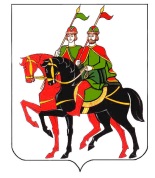 ВЕСТНИК БСПЭлектронная версия газеты на сайте - http://admborisogleb.ru000 1 00 00000 00 0000 000НАЛОГОВЫЕ И НЕНАЛОГОВЫЕ ДОХОДЫ12 813 500,00000 1 01 00000 00 0000 000НАЛОГИ НА ПРИБЫЛЬ, ДОХОДЫ1 589 000,00000 1 01 02000 01 0000 110Налог на доходы физических лиц1 589 000,00182 1 01 02010 01 1000 110Налог на доходы физических лиц с доходов, источником которых является налоговый агент, за исключением доходов, в отношении которых исчисление и уплата налога осуществляются в соответствии со статьями 227, 227.1 и 228 Налогового кодекса Российской Федерации, а также доходов от долевого участия в организации, полученных в виде дивидендов (сумма платежа (перерасчеты, недоимка и задолженность по соответствующему платежу, в том числе по отмененному)1 525 000,00182 1 01 02010 01 3000 110Налог на доходы физических лиц с доходов, источником которых является налоговый агент, за исключением доходов, в отношении которых исчисление и уплата налога осуществляются в соответствии со статьями 227, 227.1 и 228 Налогового кодекса Российской Федерации, а также доходов от долевого участия в организации, полученных в виде дивидендов (суммы денежных взысканий (штрафов) по соответствующему платежу согласно законодательству Российской Федерации)1 000,00182 1 01 02020 01 1000 110Налог на доходы физических лиц с доходов, полученных от осуществления деятельности физическими лицами, зарегистрированными в качестве индивидуальных предпринимателей, нотариусов, занимающихся частной практикой, адвокатов, учредивших адвокатские кабинеты, и других лиц, занимающихся частной практикой в соответствии со статьей 227 Налогового кодекса Российской Федерации (сумма платежа (перерасчеты, недоимка и задолженность по соответствующему платежу, в том числе по отмененному)33 000,00182 1 01 02030 01 1000 110Налог на доходы физических лиц с доходов, полученных физическими лицами в соответствии со статьей 228 Налогового кодекса Российской Федерации (сумма платежа (перерасчеты, недоимка и задолженность по соответствующему платежу, в том числе по отмененному)13 000,00182 1 01 02030 01 3000 110Налог на доходы физических лиц с доходов, полученных физическими лицами в соответствии со статьей 228 Налогового кодекса Российской Федерации (суммы денежных взысканий (штрафов) по соответствующему платежу согласно законодательству Российской Федерации)500,00182 1 01 02130 01 1000 110Налог на доходы физических лиц в отношении доходов от долевого участия в организации, полученных в виде дивидендов (в части суммы налога, не превышающей 650 000 рублей) (сумма платежа (перерасчеты, недоимка и задолженность по соответствующему платежу, в том числе по отмененному)16 000,00182 1 01 02140 01 1000 110Налог на доходы физических лиц в отношении доходов от долевого участия в организации, полученных в виде дивидендов (в части суммы налога, превышающей 650 000 рублей) (сумма платежа (перерасчеты, недоимка и задолженность по соответствующему платежу, в том числе по отмененному)500,00000 1 03 00000 00 0000 000НАЛОГИ НА ТОВАРЫ (РАБОТЫ, УСЛУГИ), РЕАЛИЗУЕМЫЕ НА ТЕРРИТОРИИ РОССИЙСКОЙ ФЕДЕРАЦИИ3 950 000,00000 1 03 02000 01 0000 110Акцизы по подакцизным товарам (продукции), производимым на территории Российской Федерации3 950 000,00182 1 03 02231 01 0000 110Доходы от уплаты акцизов на дизельное топливо, подлежащие распределению между бюджетами субъектов Российской Федерации и местными бюджетами с учетом установленных дифференцированных нормативов отчислений в местные бюджеты (по нормативам, установленным федеральным законом о федеральном бюджете в целях формирования дорожных фондов субъектов Российской Федерации)1 900 000,00182 1 03 02241 01 0000 110Доходы от уплаты акцизов на моторные масла для дизельных и (или) карбюраторных (инжекторных) двигателей, подлежащие распределению между бюджетами субъектов Российской Федерации и местными бюджетами с учетом установленных дифференцированных нормативов отчислений в местные бюджеты (по нормативам, установленным федеральным законом о федеральном бюджете в целях формирования дорожных фондов субъектов Российской Федерации)10 000,00182 1 03 02251 01 0000 110Доходы от уплаты акцизов на автомобильный бензин, подлежащие распределению между бюджетами субъектов Российской Федерации и местными бюджетами с учетом установленных дифференцированных нормативов отчислений в местные бюджеты (по нормативам, установленным федеральным законом о федеральном бюджете в целях формирования дорожных фондов субъектов Российской Федерации)2 040 000,00000 1 05 00000 00 0000 000НАЛОГИ НА СОВОКУПНЫЙ ДОХОД130 000,00000 1 05 03000 01 0000 110Единый сельскохозяйственный налог130 000,00182 1 05 03010 01 1000 110Единый сельскохозяйственный налог (сумма платежа (перерасчеты, недоимка и задолженность по соответствующему платежу, в том числе по отмененному)130 000,00000 1 06 00000 00 0000 000НАЛОГИ НА ИМУЩЕСТВО5 940 000,00182 1 06 01030 10 1000 110Налог на имущество физических лиц, взимаемый по ставкам, применяемым к объектам налогообложения, расположенным в границах сельских поселений (сумма платежа (перерасчеты, недоимка и задолженность по соответствующему платежу, в том числе по отмененному)1 590 000,00182 1 06 06033 10 1000 110Земельный налог с организаций, обладающих земельным участком, расположенным в границах сельских поселений (сумма платежа (перерасчеты, недоимка и задолженность по соответствующему платежу, в том числе по отмененному)2 500 000,00182 1 06 06043 10 1000 110Земельный налог с физических лиц, обладающих земельным участком, расположенным в границах сельских поселений (сумма платежа (перерасчеты, недоимка и задолженность по соответствующему платежу, в том числе по отмененному)1 850 000,00000 1 13 00000 00 0000 000ДОХОДЫ ОТ ОКАЗАНИЯ ПЛАТНЫХ УСЛУГ И КОМПЕНСАЦИИ ЗАТРАТ ГОСУДАРСТВА220 000,00850 1 13 02995 10 0000 130Прочие доходы от компенсации затрат бюджетов сельских поселений220 000,00000 1 14 00000 00 0000 000ДОХОДЫ ОТ ПРОДАЖИ МАТЕРИАЛЬНЫХ И НЕМАТЕРИАЛЬНЫХ АКТИВОВ550 000,00850 1 14 02053 10 0000 440Доходы от реализации иного имущества, находящегося в собственности сельских поселений (за исключением имущества муниципальных бюджетных и автономных учреждений, а также имущества муниципальных унитарных предприятий, в том числе казенных), в части реализации материальных запасов по указанному имуществу550 000,00000 1 16 00000 00 0000 000ШТРАФЫ, САНКЦИИ, ВОЗМЕЩЕНИЕ УЩЕРБА299 500,00000 1 16 02000 02 0000 140Административные штрафы, установленные законами субъектов Российской Федерации об административных правонарушениях8 000,00949 1 16 02020 02 0000 140Административные штрафы, установленные законами субъектов Российской Федерации об административных правонарушениях, за нарушение муниципальных правовых актов8 000,00850 1 16 07010 10 0000 140Штрафы, неустойки, пени, уплаченные в случае просрочки исполнения поставщиком (подрядчиком, исполнителем) обязательств, предусмотренных муниципальным контрактом, заключенным муниципальным органом, казенным учреждением сельского поселения65 500,00850 1 16 10061 10 0000 140Платежи в целях возмещения убытков, причиненных уклонением от заключения с муниципальным органом сельского поселения (муниципальным казенным учреждением) муниципального контракта, а также иные денежные средства, подлежащие зачислению в бюджет сельского поселения за нарушение законодательства Российской Федерации о контрактной системе в сфере закупок товаров, работ, услуг для обеспечения государственных и муниципальных нужд (за исключением муниципального контракта, финансируемого за счет средств муниципального дорожного фонда)226 000,00000 1 17 00000 00 0000 000ПРОЧИЕ НЕНАЛОГОВЫЕ ДОХОДЫ135 000,00850 1 17 05050 10 0000 180Прочие неналоговые доходы бюджетов сельских поселений135 000,00000 2 00 00000 00 0000 000БЕЗВОЗМЕЗДНЫЕ ПОСТУПЛЕНИЯ122 036 382,68000 2 02 00000 00 0000 000БЕЗВОЗМЕЗДНЫЕ ПОСТУПЛЕНИЯ ОТ ДРУГИХ БЮДЖЕТОВ БЮДЖЕТНОЙ СИСТЕМЫ РОССИЙСКОЙ ФЕДЕРАЦИИ122 036 382,68000 2 02 10000 00 0000 150Дотации бюджетам бюджетной системы Российской Федерации20 318 797,00850 2 02 15001 10 0000 150Дотации бюджетам сельских поселений на выравнивание бюджетной обеспеченности из бюджета субъекта Российской Федерации13 246 000,00850 2 02 16001 10 0000 150Дотации бюджетам сельских поселений на выравнивание бюджетной обеспеченности из бюджетов муниципальных районов104 100,00000 2 02 19999 10 0000 150Прочие дотации бюджетам сельских поселений6 968 697,00850 2 02 19999 10 1004 150Прочие дотации бюджетам сельских поселений (дотации на реализацию мероприятий, предусмотренных нормативными правовыми актами органов государственной власти Ярославской области)6 968 697,00000 2 02 20000 00 0000 150Субсидии бюджетам бюджетной системы Российской Федерации (межбюджетные субсидии)32 001 632,00850 2 02 20041 10 0000 150Субсидии бюджетам сельских поселений на строительство, модернизацию, ремонт и содержание автомобильных дорог общего пользования, в том числе дорог в поселениях (за исключением автомобильных дорог федерального значения)13 290 405,00850 2 02 20079 10 0000 150Субсидии бюджетам сельских поселений на переселение граждан из жилищного фонда, признанного непригодным для проживания, и (или) жилищного фонда с высоким уровнем износа (более 70 процентов)1 000 000,00850 2 02 20299 10 0000 150Субсидии бюджетам сельских поселений на обеспечение мероприятий по переселению граждан из аварийного жилищного фонда, в том числе переселению граждан из аварийного жилищного фонда с учетом необходимости развития малоэтажного жилищного строительства, за счет средств, поступивших от публично-правовой компании "Фонд развития территорий"5 390 880,00850 2 02 20302 10 0000 150Субсидии бюджетам сельских поселений на обеспечение мероприятий по переселению граждан из аварийного жилищного фонда, в том числе переселению граждан из аварийного жилищного фонда с учетом необходимости развития малоэтажного жилищного строительства, за счет средств бюджетов213 389,00850 2 02 25497 10 0000 150Субсидии бюджетам сельских поселений на реализацию мероприятий по обеспечению жильем молодых семей833 272,00850 2 02 25555 10 0000 150Субсидии бюджетам сельских поселений на реализацию программ формирования современной городской среды10 852 569,00000 2 02 29999 10 0000 150Прочие субсидии бюджетам сельских поселений421 117,00850 2 02 29999 10 2004 150Прочие субсидии бюджетам сельских поселений (субсидия на реализацию мероприятий по возмещению части затрат организациям и индивидуальным предпринимателям, занимающимся доставкой товаров в отдаленные сельские населенные пункты)22 988,00850 2 02 29999 10 2060 150Прочие субсидии бюджетам сельских поселений (субсидия на обустройство и восстановление воинских захоронений и военно-мемориальных объектов)398 129,00000 2 02 30000 00 0000 150Субвенции бюджетам бюджетной системы Российской Федерации293 942,00850 2 02 35118 10 0000 150Субвенции бюджетам сельских поселений на осуществление первичного воинского учета органами местного самоуправления поселений, муниципальных и городских округов293 942,00000 2 02 40000 00 0000 150Иные межбюджетные трансферты69 422 011,68850 2 02 40014 10 0000 150Межбюджетные трансферты, передаваемые бюджетам сельских поселений из бюджетов муниципальных районов на осуществление части полномочий по решению вопросов местного значения в соответствии с заключенными соглашениями9 658 474,64000 2 02 49999 10 0000 150Прочие межбюджетные трансферты, передаваемые бюджетам сельских поселений59 763 537,04850 2 02 49999 10 4003 150Прочие межбюджетные трансферты, передаваемые бюджетам сельских поселений (межбюджетные трансферты на мероприятия по оборудованию многоквартирных домов приспособлениями для обеспечения их физической доступности для инвалидов с нарушениями опорно-двигательного аппарата)405 000,00850 2 02 49999 10 4010 150Прочие межбюджетные трансферты, передаваемые бюджетам сельских поселений (межбюджетные трансферты на благоустройство дворовых территорий, установку детских игровых площадок и обустройство территорий для выгула животных)7 000 000,00850 2 02 49999 10 4015 150Прочие межбюджетные трансферты, передаваемые бюджетам сельских поселений (Межбюджетные трансферты на реконструкцию искусственных сооружений)52 175 580,00850 2 02 49999 10 4016 150Прочие межбюджетные трансферты, передаваемые бюджетам сельских поселений (Межбюджетные трансферты на поощрение муниципальных управленческих команд за достижение показателей деятельности органов исполнительной власти)182 957,04Итого доходов134 849 882,680100ОБЩЕГОСУДАРСТВЕННЫЕ ВОПРОСЫ7 793 624,760104Функционирование Правительства Российской Федерации, высших исполнительных органов государственной власти субъектов Российской Федерации, местных администраций6 628 391,670111Резервные фонды200 000,000113Другие общегосударственные вопросы965 233,090200НАЦИОНАЛЬНАЯ ОБОРОНА293 942,000203Мобилизационная и вневойсковая подготовка293 942,000300НАЦИОНАЛЬНАЯ БЕЗОПАСНОСТЬ И ПРАВООХРАНИТЕЛЬНАЯ ДЕЯТЕЛЬНОСТЬ748 200,000310Защита населения и территории от чрезвычайных ситуаций природного и техногенного характера, пожарная безопасность602 000,000314Другие вопросы в области национальной безопасности и правоохранительной деятельности146 200,000400НАЦИОНАЛЬНАЯ ЭКОНОМИКА33 967 311,120409Дорожное хозяйство (дорожные фонды)33 386 144,050412Другие вопросы в области национальной экономики581 167,070500ЖИЛИЩНО-КОММУНАЛЬНОЕ ХОЗЯЙСТВО93 688 952,120501Жилищное хозяйство7 476 847,510503Благоустройство86 212 104,610700ОБРАЗОВАНИЕ88 148,860707Молодежная политика88 148,860800КУЛЬТУРА, КИНЕМАТОГРАФИЯ1 202 616,050801Культура1 202 616,051000СОЦИАЛЬНАЯ ПОЛИТИКА1 586 862,361001Пенсионное обеспечение185 193,361004Охрана семьи и детства1 401 669,001100ФИЗИЧЕСКАЯ КУЛЬТУРА И СПОРТ116 254,411102Массовый спорт116 254,41ИтогоИтого139 485 911,68Дефицит (-), Профицит (+)Дефицит (-), Профицит (+)Администрация Борисоглебского сельского поселения Борисоглебского муниципального района Ярославской области850139 485 911,68Муниципальная программа "Развитие культуры, туризма и молодежной политики в Борисоглебском сельском поселении"01.0.00.000001 516 352,23Подпрограмма "Организация досуга и обеспечения жителей Борисоглебского сельского поселения услугами организации культуры"01.1.00.00000667 502,52Обеспечение равного доступа к культурным благам и возможности реализации творческого потенциала в сфере культуры и искусства для всех жителей Борисоглебского сельского поселения01.1.03.00000667 502,52Иные межбюджетные трансферты на осуществление мероприятий по обеспечению жителей Борисоглебского сельского поселения услугами организаций культуры за счет средств бюджета поселения01.1.03.65010667 502,52Межбюджетные трансферты500667 502,52Подпрограмма "Развитие библиотечного дела на территории Борисоглебского сельского поселения"01.2.00.00000354 236,20Пополнение, обеспечение сохранности библиотечного фонда01.2.04.00000354 236,20Осуществление мероприятий по организации библиотечного обслуживания населения, комплектованию и обеспечению сохранности библиотечных фондов библиотек Борисоглебского сельского поселения за счет средств бюджета поселения01.2.04.65030354 236,20Межбюджетные трансферты500354 236,20Подпрограмма "Молодежь"01.3.00.00000494 613,51Реализация в полном объеме системы мероприятий, обеспечивающих формирование активного социально-значимого отношения молодежи к проблемам общества и окружающей среды, способствующего росту уровня жизни молодого поколения поселения01.3.01.0000075 529,51Иные межбюджетные трансферты на осуществление мероприятий по работе с детьми и молодежью Борисоглебского сельского поселения за счет средств бюджета поселения01.3.01.6505075 529,51Межбюджетные трансферты50075 529,51Патриотическое воспитание граждан Российской Федерации, проживающих на территории Борисоглебского сельского поселения01.3.05.00000419 084,00Мероприятия по обустройству и восстановлению воинских захоронений и военно-мемориальных объектов за счет средств бюджета поселения01.3.05.6642020 955,00Закупка товаров, работ и услуг для обеспечения государственных (муниципальных) нужд20020 955,00Мероприятия по обустройству и восстановлению воинских захоронений и военно-мемориальных объектов за счет средств областного бюджета01.3.05.76420398 129,00Закупка товаров, работ и услуг для обеспечения государственных (муниципальных) нужд200398 129,00Муниципальная программа "Физическая культура и спорт в Борисоглебском сельском поселении"02.0.00.0000099 428,61Подпрограмма "Развитие физической культуры и спорта в Борисоглебском сельском поселении"02.1.00.0000099 428,61Совершенствование организации физкультурно-спортивной деятельности02.1.03.0000099 428,61Иные межбюджетные трансферты на осуществление мероприятий для развития физической культуры и массового спорта на территории Борисоглебского сельского поселения за счет средств бюджета поселения02.1.03.6507099 428,61Межбюджетные трансферты50099 428,61Муниципальная программа "Обеспечение качественными коммунальными услугами населения Борисоглебского сельского поселения"03.0.00.00000805 678,45Подпрограмма по поддержке проведения капитального ремонта и общего имущества многоквартирных домов в Борисоглебском сельском поселении03.3.00.00000805 678,45Капитальный ремонт многоквартирных домов и ремонт общего имущества, находящихся в муниципальной собственности03.3.01.00000355 678,45Финансовые средства на взнос капитального ремонта за нанимателей жилых помещений муниципального жилья03.3.01.65210355 678,45Закупка товаров, работ и услуг для обеспечения государственных (муниципальных) нужд200355 678,45Меры муниципальной поддержки проведения капитального ремонта общего имущества в многоквартирных домах03.3.02.00000450 000,00Мероприятия по оборудованию многоквартирных домов приспособлениями для обеспечения их физической доступности для инвалидов с нарушениями опорно-двигательного аппарата за счет средств бюджета поселения03.3.02.6014045 000,00Закупка товаров, работ и услуг для обеспечения государственных (муниципальных) нужд20045 000,00Мероприятия по оборудованию многоквартирных домов приспособлениями для обеспечения их физической доступности для инвалидов с нарушениями опорно-двигательного аппарата за счет средств областного бюджета03.3.02.70140405 000,00Закупка товаров, работ и услуг для обеспечения государственных (муниципальных) нужд200405 000,00Муниципальная программа "Развитие местного самоуправления Борисоглебского сельского поселения"04.0.00.00000317 802,30Подпрограмма "Развитие муниципальной службы в Администрации Борисоглебского сельского поселения Ярославской области"04.1.00.00000317 802,30Формирование организационно-методического и аналитического сопровождения системы муниципальной службы04.1.02.0000050 720,00Реализация мероприятий в рамках программы развития муниципальной службы04.1.02.6522050 720,00Закупка товаров, работ и услуг для обеспечения государственных (муниципальных) нужд20050 720,00Создание условий для профессионального развития и подготовки кадров муниципальной службы в администрации Борисоглебского сельского поселения, стимулирование муниципальных служащих к обучению, повышению квалификации04.1.04.0000010 000,00Реализация мероприятий в рамках программы развития муниципальной службы04.1.04.6522010 000,00Закупка товаров, работ и услуг для обеспечения государственных (муниципальных) нужд20010 000,00Обеспечение устойчивого развития кадрового потенциала и повышения эффективности муниципальной службы, внедрение новых методов планирования, стимулирования и оценки деятельности муниципальных служащих04.1.05.00000257 082,30Реализация мероприятий в рамках программы развития муниципальной службы04.1.05.65220257 082,30Закупка товаров, работ и услуг для обеспечения государственных (муниципальных) нужд200257 082,30Муниципальная программа "Обеспечение доступным и комфортным жильем населения Борисоглебского сельского поселения"05.0.00.000008 069 801,00Муниципальная адресная программа по переселению граждан из аварийного жилищного фонда Борисоглебского сельского поселения05.1.00.000006 668 132,00Ликвидация непригодного для проживания, аварийного, подлежащего сносу жилищного фонда05.1.01.000001 052 632,00Обеспечение мероприятий по переселению граждан из жилищного фонда, признанного непригодным для проживания, и (или) жилищного фонда с высоким уровнем износа за счет средств бюджета поселения05.1.01.6121052 632,00Капитальные вложения в объекты государственной (муниципальной) собственности40052 632,00Обеспечение мероприятий по переселению граждан из жилищного фонда, признанного непригодным для проживания, и (или) жилищного фонда с высоким уровнем износа за счет средств областного бюджета05.1.01.712101 000 000,00Капитальные вложения в объекты государственной (муниципальной) собственности4001 000 000,00Переселение граждан из аварийного жилищного фонда Борисоглебского сельского поселения05.1.F3.000005 615 500,00Финансирование мероприятий по переселению граждан из аварийного жилищного фонда, в том числе переселению граждан из аварийного жилищного фонда с учетом необходимости развития малоэтажного жилищного строительства, за счет средств, поступивших от государственной корпорации – Фонда содействия реформированию жилищно-коммунального хозяйства05.1.F3.674835 390 880,00Иные бюджетные ассигнования8005 390 880,00Финансирование мероприятий по переселению граждан из аварийного жилищного фонда, в том числе переселению граждан из аварийного жилищного фонда с учетом необходимости развития малоэтажного жилищного строительства05.1.F3.67484213 389,00Иные бюджетные ассигнования800213 389,00Финансирование мероприятий по переселению граждан из аварийного жилищного фонда, в том числе переселению граждан из аварийного жилищного фонда с учетом необходимости развития малоэтажного жилищного строительства за счет средств бюджета поселения05.1.F3.6748S11 231,00Иные бюджетные ассигнования80011 231,00Подпрограмма "Поддержка молодых семей, проживающих на территории Борисоглебского сельского поселения, в приобретении (строительстве) жилья"05.4.00.000001 401 669,00Увеличение доли молодых семей, имеющих возможность приобретения (строительства) жилья с помощью собственных, заемных средств, а также социальных выплат и субсидий на приобретение (строительство) жилья05.4.01.000001 401 669,00Поддержка молодых семей, проживающих на территории Борисоглебского сельского поселения, в приобретении (строительстве) жилья05.4.01.L49701 401 669,00Социальное обеспечение и иные выплаты населению3001 401 669,00Муниципальная программа "Развитие дорожного хозяйства и транспорта в Борисоглебском сельском поселении"06.0.00.0000033 038 135,78Подпрограмма "Развитие сети автомобильных дорог Борисоглебского сельского поселения"06.1.00.0000033 038 135,78Капитальный ремонт, ремонт и содержание дорог общего пользования, а также мостовых и иных конструкций на них в границах населенных пунктов Борисоглебского сельского поселения06.1.01.0000015 595 920,35Капитальный ремонт, ремонт и содержание автомобильных дорог Борисоглебского сельского поселения в границах населенных пунктов в границах поселения за счет средств бюджета сельского поселения06.1.01.62440309 281,00Закупка товаров, работ и услуг для обеспечения государственных (муниципальных) нужд200309 281,00Ремонт и содержание автомобильных дорог Борисоглебского сельского поселения в границах населенных пунктов в границах поселения за счет средств бюджета поселения06.1.01.653005 774 271,35Закупка товаров, работ и услуг для обеспечения государственных (муниципальных) нужд2005 774 271,35Капитальный ремонт, ремонт и содержание мостовых и иных конструкций в границах населенных пунктов Борисоглебского сельского поселения06.1.01.655303 636 029,00Закупка товаров, работ и услуг для обеспечения государственных (муниципальных) нужд2003 636 029,00Капитальный ремонт, ремонт и содержание автомобильных дорог Борисоглебского сельского поселения в границах населенных пунктов в границах поселения за счет средств областного бюджета06.1.01.724405 876 339,00Закупка товаров, работ и услуг для обеспечения государственных (муниципальных) нужд2005 876 339,00Капитальный ремонт, ремонт и содержание автомобильных дорог, а также мостовых и иных конструкций на них вне границ населенных пунктов Борисоглебского сельского поселения06.1.02.000009 595 548,00Осуществление дорожной деятельности в отношении автомобильных дорог местного значения вне границ населенных пунктов в границах поселения06.1.02.202903 249 232,00Закупка товаров, работ и услуг для обеспечения государственных (муниципальных) нужд2003 249 232,00Капитальный ремонт, ремонт и содержание автомобильных дорог Борисоглебского сельского поселения вне границ населенных пунктов в границах поселения за счет средств областного бюджета06.1.02.724406 346 316,00Закупка товаров, работ и услуг для обеспечения государственных (муниципальных) нужд2006 346 316,00Капитальный ремонт, ремонт и реконструкция дорог общего пользования, в границах населенных пунктов Борисоглебского сельского поселения06.1.06.000007 846 667,43Межбюджетные трансферты на реализацию мероприятий по капитальному ремонту и ремонту дорожных объектов муниципальной собственности за счет средств бюджета поселения06.1.06.65620200 000,00Межбюджетные трансферты500200 000,00Межбюджетные трансферты на реализацию мероприятий по приведению в нормативное состояние автомобильных дорог местного значения, обеспечивающих подъезды к объектам социального назначения, за счет средств бюджета поселения06.1.06.67350232 601,43Межбюджетные трансферты500232 601,43Межбюджетные трансферты на реализацию мероприятий по капитальному ремонту и ремонту дорожных объектов муниципальной собственности за счет средств областного бюджета06.1.06.756203 800 000,00Межбюджетные трансферты5003 800 000,00Межбюджетные трансферты на реализацию мероприятий по приведению в нормативное состояние автомобильных дорог местного значения, обеспечивающих подъезды к объектам социального назначения, за счет средств областного бюджета06.1.06.773503 614 066,00Межбюджетные трансферты5003 614 066,00Муниципальная программа "Защита населения и территории Борисоглебского сельского поселения от чрезвычайных ситуаций, обеспечение пожарной безопасности и безопасности людей на водных объектах"08.0.00.00000748 200,00Подпрограмма "Защита населения и территории Борисоглебского сельского поселения от чрезвычайных ситуаций, обеспечение пожарной безопасности и безопасности людей на водных объектах"08.1.00.00000748 200,00Разработка и реализация мероприятий, направленных на соблюдение правил пожарной безопасности населением08.1.01.00000602 000,00Организация и осуществление мероприятий по пожарной безопасности Борисоглебского сельского поселения08.1.01.65350602 000,00Закупка товаров, работ и услуг для обеспечения государственных (муниципальных) нужд200602 000,00Организация работы по предупреждению и пресечению нарушений требований пожарной безопасности и правил поведения на воде08.1.03.00000146 200,00Организация и осуществление мероприятий по обеспечению безопасности людей на водных объектах, охране их жизни и здоровья08.1.03.65370146 200,00Закупка товаров, работ и услуг для обеспечения государственных (муниципальных) нужд200146 200,00Муниципальная программа " Благоустройство территории Борисоглебского сельского поселения"09.0.00.0000074 784 310,71Подпрограмма " Содержание объектов благоустройства на территории Борисоглебского сельского поселения"09.1.00.0000074 784 310,71Организация взаимодействия между предприятиями, организациями и учреждениями при решении вопросов благоустройства поселения09.1.01.0000068 074 334,25Прочие мероприятия по благоустройству территории Борисоглебского сельского поселения09.1.01.654108 898 754,25Закупка товаров, работ и услуг для обеспечения государственных (муниципальных) нужд2002 210 257,19Капитальные вложения в объекты государственной (муниципальной) собственности4006 688 497,06Реализация мероприятий по благоустройству дворовых территорий и обустройству территорий для выгула животных09.1.01.704107 000 000,00Закупка товаров, работ и услуг для обеспечения государственных (муниципальных) нужд2007 000 000,00Реконструкция искусственных сооружений за счет средств областного бюджета09.1.01.7331052 175 580,00Закупка товаров, работ и услуг для обеспечения государственных (муниципальных) нужд2002 317 592,49Капитальные вложения в объекты государственной (муниципальной) собственности40049 857 987,51Приведение в качественное состояние элементов благоустройства населенных пунктов09.1.02.00000100 000,00Расходы на организацию и содержание мест захоронения09.1.02.65400100 000,00Закупка товаров, работ и услуг для обеспечения государственных (муниципальных) нужд200100 000,00Привлечение жителей к участию в решении проблем благоустройства населенных пунктов09.1.03.000001 036 042,35Расходы на озеленение территории Борисоглебского сельского поселения09.1.03.653901 036 042,35Закупка товаров, работ и услуг для обеспечения государственных (муниципальных) нужд2001 036 042,35Оздоровление санитарной экологической обстановки в поселении и на свободных территориях, ликвидация стихийных навалов мусора09.1.04.000002 120 157,44Прочие мероприятия по благоустройству территории Борисоглебского сельского поселения09.1.04.654102 120 157,44Закупка товаров, работ и услуг для обеспечения государственных (муниципальных) нужд2002 120 157,44Обеспечение функции уличного освещения в поселении09.1.05.000003 453 776,67Расходы на уличное освещение территории Борисоглебского сельского поселения09.1.05.653803 453 776,67Закупка товаров, работ и услуг для обеспечения государственных (муниципальных) нужд2003 452 605,00Иные бюджетные ассигнования8001 171,67Муниципальная программа "Обеспечение жителей Борисоглебского сельского поселения услугами связи, общественного питания, торговли и бытового обслуживания"12.0.00.00000506 198,00Подпрограмма «Развитие бытового обслуживания населения на территории Борисоглебского сельского поселения»12.1.00.00000506 198,00Повышение качества и доступности бытовых услуг и товаров для населения12.1.01.00000504 198,00Мероприятия по возмещению части затрат организациям и индивидуальным предпринимателям, занимающимся доставкой товаров в отдаленные сельские населенные пункты, за счет средств бюджета поселения12.1.01.628801 210,00Иные бюджетные ассигнования8001 210,00Иные межбюджетные трансферты на осуществление части полномочий Борисоглебского сельского поселения по решению вопросов местного значения по созданию условий для обеспечения жителей поселения услугами бытового обслуживания в части создания условий для обеспечения жителей поселения услугами бань12.1.01.65460480 000,00Межбюджетные трансферты500480 000,00Мероприятия по возмещению части затрат организациям и индивидуальным предпринимателям, занимающимся доставкой товаров в отдаленные сельские населенные пункты, за счет средств областного бюджета12.1.01.7288022 988,00Иные бюджетные ассигнования80022 988,00Расширение ассортимента предоставляемых населению услуг12.1.02.000002 000,00Иные межбюджетные трансферты на осуществление части полномочий Борисоглебского сельского поселения по решению вопросов местного значения по организации ритуальных услуг и содержание мест захоронения, в части организации ритуальных услуг12.1.02.655002 000,00Межбюджетные трансферты5002 000,00Муниципальная программа "Формирование современной городской среды Борисоглебского сельского поселения"13.0.00.0000011 423 756,84Подпрограмма "Формирование современной городской среды на территории Борисоглебского сельского поселения"13.1.00.0000011 423 756,84Формирование современной город-ской среды Борисоглебского сельско-го поселения13.1.F2.0000011 423 756,84Реализация мероприятий по формированию современной городской среды13.1.F2.5555011 423 756,84Закупка товаров, работ и услуг для обеспечения государственных (муниципальных) нужд20011 423 756,84Муниципальная программа "Повышение безопасности дорожного движения в Борисоглебском сельском поселении Борисоглебского муниципального района Ярославской области"14.0.00.00000305 868,00Подпрограмма "Повышение безопасности дорожного движения в Борисоглебском сельском поселении Борисоглебского муниципального района Ярославской области"14.1.00.00000305 868,00Совершенствование организации движения транспорта и пешеходов в поселении14.1.04.00000305 868,00Мероприятия по совершенствованию организации движения транспорта и пешеходов в поселении14.1.04.65480305 868,00Закупка товаров, работ и услуг для обеспечения государственных (муниципальных) нужд200305 868,00Муниципальная программа "Использование и охрана земель на территории Борисоглебского сельского поселения"16.0.00.000001 000,00Подпрограмма "Использование и охрана земель на территории Борисоглебского сельского поселения"16.1.00.000001 000,00Повышение эффективности использования и охраны земель16.1.01.000001 000,00Мероприятия по обеспечению организации рационального использования и охраны земель на территории сельского поселения16.1.01.655201 000,00Закупка товаров, работ и услуг для обеспечения государственных (муниципальных) нужд2001 000,00Непрограммные расходы20.0.00.000007 869 379,76Осуществление полномочий по решению вопросов местного значения: дорожная деятельность в отношении автомобильных дорог местного значения вне границ населенных пунктов в границах поселения20.0.00.2050062 926,64Расходы на выплаты персоналу в целях обеспечения выполнения функций государственными (муниципальными) органами, казенными учреждениями, органами управления государственными внебюджетными фондами10048 405,11Закупка товаров, работ и услуг для обеспечения государственных (муниципальных) нужд20014 521,53Осуществление первичного воинского учета на территориях, где отсутствуют военные комиссариаты20.0.00.51180293 942,00Расходы на выплаты персоналу в целях обеспечения выполнения функций государственными (муниципальными) органами, казенными учреждениями, органами управления государственными внебюджетными фондами100291 854,00Закупка товаров, работ и услуг для обеспечения государственных (муниципальных) нужд2002 088,00Реализация мероприятий предусмотренных нормативными правовыми актами органов государственной власти Ярославской области,за счет средств областного бюджета n20.0.00.73260316 957,04Расходы на выплаты персоналу в целях обеспечения выполнения функций государственными (муниципальными) органами, казенными учреждениями, органами управления государственными внебюджетными фондами100316 957,04Глава муниципального образования20.0.00.85010913 062,00Расходы на выплаты персоналу в целях обеспечения выполнения функций государственными (муниципальными) органами, казенными учреждениями, органами управления государственными внебюджетными фондами100913 062,00Центральный аппарат20.0.00.850205 335 445,99Расходы на выплаты персоналу в целях обеспечения выполнения функций государственными (муниципальными) органами, казенными учреждениями, органами управления государственными внебюджетными фондами1004 084 240,53Закупка товаров, работ и услуг для обеспечения государственных (муниципальных) нужд2001 001 387,46Иные бюджетные ассигнования800249 818,00Мероприятия по управлению, распоряжению имуществом, находящимся в муниципальной собственности20.0.00.8505058 361,29Закупка товаров, работ и услуг для обеспечения государственных (муниципальных) нужд20058 361,29Иные межбюджетные трансферты на осуществление переданных полномочий по исполнению бюджета поселения в части казначейского исполнения бюджета Борисоглебского сельского поселения20.0.00.8507085 443,50Межбюджетные трансферты50085 443,50Резервные фонды исполнительных органов местных администраций20.0.00.85100200 000,00Иные бюджетные ассигнования800200 000,00Иные межбюджетные трансферты на осуществление переданных полномочий контрольно-счетного органа Борисоглебского сельского поселения по осуществлению внешнего муниципального финансового контроля20.0.00.8511083 020,48Межбюджетные трансферты50083 020,48Иные межбюджетные трансферты на осуществление переданных полномочий по организации библиотечного обслуживания населения Борисоглебского сельского поселения20.0.00.8513060 993,52Межбюджетные трансферты50060 993,52Иные межбюджетные трансферты на осуществление переданных полномочий по созданию условий для организации досуга жителей Борисоглебского сельского поселения20.0.00.85140119 883,81Межбюджетные трансферты500119 883,81Иные межбюджетные трансферты на осуществление переданных полномочий по обеспечению условий для развития на территории Борисоглебского сельского поселения физической культуры и массового спорта и организации проведения официальных физкультурно-оздоровительных и спортивных мероприятий20.0.00.8515016 825,80Межбюджетные трансферты50016 825,80Иные межбюджетные трансферты на осуществление переданных полномочий по организации мероприятий по работе с детьми и молодежью в Борисоглебском сельском поселении20.0.00.8516012 619,35Межбюджетные трансферты50012 619,35Доплата к пенсии лицам, замещавшим муниципальные должности и должности муниципальной службы20.0.00.85170185 193,36Социальное обеспечение и иные выплаты населению300185 193,36Иные межбюджетные трансферты на осуществление части полномочий Борисоглебского сельского поселения по решению вопросов местного значения по созданию условий для обеспечения жителей поселения услугами бытового обслуживания, части создания условий для обеспечения жителей поселения услугами бань20.0.00.8519072 300,00Межбюджетные трансферты50072 300,00Исполнение судебных актов20.0.00.8520037 920,00Иные бюджетные ассигнования80037 920,00Иные межбюджетные трансферты на осуществление части полномочий Борисоглебского сельского поселения по решению вопросов местного значения по организации ритуальных услуг и содержание мест захоронения, в части организации ритуальных услуг20.0.00.852102 669,07Межбюджетные трансферты5002 669,07Межбюджетные трансферты на осуществление переданных полномочий по внутреннему муниципальному финансовому контролю20.0.00.852201 521,52Межбюджетные трансферты5001 521,52Межбюджетные трансферты на осуществление переданных полномочий по организации муниципального контроля в дорожном хозяйстве в отношении автомобильных дорог местного значения в границах населенных пунктов поселения20.0.00.852304 220,27Межбюджетные трансферты5004 220,27Межбюджетные трансферты на осуществление переданных полномочий по муниципальному жилищному контролю20.0.00.852403 037,06Межбюджетные трансферты5003 037,06Межбюджетные трансферты на осуществление переданных полномочий по муниципальному контролю в сфере благоустройства20.0.00.852503 037,06Межбюджетные трансферты5003 037,06Итого139 485 911,68Всего139 485 911,68Дефицит (-), профицит (+)Муниципальная программа "Развитие культуры, туризма и молодежной политики в Борисоглебском сельском поселении"01.0.00.000001 516 352,23Подпрограмма "Организация досуга и обеспечения жителей Борисоглебского сельского поселения услугами организации культуры"01.1.00.00000667 502,52Обеспечение равного доступа к культурным благам и возможности реализации творческого потенциала в сфере культуры и искусства для всех жителей Борисоглебского сельского поселения01.1.03.00000667 502,52Иные межбюджетные трансферты на осуществление мероприятий по обеспечению жителей Борисоглебского сельского поселения услугами организаций культуры за счет средств бюджета поселения01.1.03.65010667 502,52Межбюджетные трансферты500667 502,52Подпрограмма "Развитие библиотечного дела на территории Борисоглебского сельского поселения"01.2.00.00000354 236,20Пополнение, обеспечение сохранности библиотечного фонда01.2.04.00000354 236,20Осуществление мероприятий по организации библиотечного обслуживания населения, комплектованию и обеспечению сохранности библиотечных фондов библиотек Борисоглебского сельского поселения за счет средств бюджета поселения01.2.04.65030354 236,20Межбюджетные трансферты500354 236,20Подпрограмма "Молодежь"01.3.00.00000494 613,51Реализация в полном объеме системы мероприятий, обеспечивающих формирование активного социально-значимого отношения молодежи к проблемам общества и окружающей среды, способствующего росту уровня жизни молодого поколения поселения01.3.01.0000075 529,51Иные межбюджетные трансферты на осуществление мероприятий по работе с детьми и молодежью Борисоглебского сельского поселения за счет средств бюджета поселения01.3.01.6505075 529,51Межбюджетные трансферты50075 529,51Патриотическое воспитание граждан Российской Федерации, проживающих на территории Борисоглебского сельского поселения01.3.05.00000419 084,00Мероприятия по обустройству и восстановлению воинских захоронений и военно-мемориальных объектов за счет средств бюджета поселения01.3.05.6642020 955,00Закупка товаров, работ и услуг для обеспечения государственных (муниципальных) нужд20020 955,00Мероприятия по обустройству и восстановлению воинских захоронений и военно-мемориальных объектов за счет средств областного бюджета01.3.05.76420398 129,00Закупка товаров, работ и услуг для обеспечения государственных (муниципальных) нужд200398 129,00Муниципальная программа "Физическая культура и спорт в Борисоглебском сельском поселении"02.0.00.0000099 428,61Подпрограмма "Развитие физической культуры и спорта в Борисоглебском сельском поселении"02.1.00.0000099 428,61Совершенствование организации физкультурно-спортивной деятельности02.1.03.0000099 428,61Иные межбюджетные трансферты на осуществление мероприятий для развития физической культуры и массового спорта на территории Борисоглебского сельского поселения за счет средств бюджета поселения02.1.03.6507099 428,61Межбюджетные трансферты50099 428,61Муниципальная программа "Обеспечение качественными коммунальными услугами населения Борисоглебского сельского поселения"03.0.00.00000805 678,45Подпрограмма по поддержке проведения капитального ремонта и общего имущества многоквартирных домов в Борисоглебском сельском поселении03.3.00.00000805 678,45Капитальный ремонт многоквартирных домов и ремонт общего имущества, находящихся в муниципальной собственности03.3.01.00000355 678,45Финансовые средства на взнос капитального ремонта за нанимателей жилых помещений муниципального жилья03.3.01.65210355 678,45Закупка товаров, работ и услуг для обеспечения государственных (муниципальных) нужд200355 678,45Меры муниципальной поддержки проведения капитального ремонта общего имущества в многоквартирных домах03.3.02.00000450 000,00Мероприятия по оборудованию многоквартирных домов приспособлениями для обеспечения их физической доступности для инвалидов с нарушениями опорно-двигательного аппарата за счет средств бюджета поселения03.3.02.6014045 000,00Закупка товаров, работ и услуг для обеспечения государственных (муниципальных) нужд20045 000,00Мероприятия по оборудованию многоквартирных домов приспособлениями для обеспечения их физической доступности для инвалидов с нарушениями опорно-двигательного аппарата за счет средств областного бюджета03.3.02.70140405 000,00Закупка товаров, работ и услуг для обеспечения государственных (муниципальных) нужд200405 000,00Муниципальная программа "Развитие местного самоуправления Борисоглебского сельского поселения"04.0.00.00000317 802,30Подпрограмма "Развитие муниципальной службы в Администрации Борисоглебского сельского поселения Ярославской области"04.1.00.00000317 802,30Формирование организационно-методического и аналитического сопровождения системы муниципальной службы04.1.02.0000050 720,00Реализация мероприятий в рамках программы развития муниципальной службы04.1.02.6522050 720,00Закупка товаров, работ и услуг для обеспечения государственных (муниципальных) нужд20050 720,00Создание условий для профессионального развития и подготовки кадров муниципальной службы в администрации Борисоглебского сельского поселения, стимулирование муниципальных служащих к обучению, повышению квалификации04.1.04.0000010 000,00Реализация мероприятий в рамках программы развития муниципальной службы04.1.04.6522010 000,00Закупка товаров, работ и услуг для обеспечения государственных (муниципальных) нужд20010 000,00Обеспечение устойчивого развития кадрового потенциала и повышения эффективности муниципальной службы, внедрение новых методов планирования, стимулирования и оценки деятельности муниципальных служащих04.1.05.00000257 082,30Реализация мероприятий в рамках программы развития муниципальной службы04.1.05.65220257 082,30Закупка товаров, работ и услуг для обеспечения государственных (муниципальных) нужд200257 082,30Муниципальная программа "Обеспечение доступным и комфортным жильем населения Борисоглебского сельского поселения"05.0.00.000008 069 801,00Муниципальная адресная программа по переселению граждан из аварийного жилищного фонда Борисоглебского сельского поселения05.1.00.000006 668 132,00Ликвидация непригодного для проживания, аварийного, подлежащего сносу жилищного фонда05.1.01.000001 052 632,00Обеспечение мероприятий по переселению граждан из жилищного фонда, признанного непригодным для проживания, и (или) жилищного фонда с высоким уровнем износа за счет средств бюджета поселения05.1.01.6121052 632,00Капитальные вложения в объекты государственной (муниципальной) собственности40052 632,00Обеспечение мероприятий по переселению граждан из жилищного фонда, признанного непригодным для проживания, и (или) жилищного фонда с высоким уровнем износа за счет средств областного бюджета05.1.01.712101 000 000,00Капитальные вложения в объекты государственной (муниципальной) собственности4001 000 000,00Переселение граждан из аварийного жилищного фонда Борисоглебского сельского поселения05.1.F3.000005 615 500,00Финансирование мероприятий по переселению граждан из аварийного жилищного фонда, в том числе переселению граждан из аварийного жилищного фонда с учетом необходимости развития малоэтажного жилищного строительства, за счет средств, поступивших от государственной корпорации – Фонда содействия реформированию жилищно-коммунального хозяйства05.1.F3.674835 390 880,00Иные бюджетные ассигнования8005 390 880,00Финансирование мероприятий по переселению граждан из аварийного жилищного фонда, в том числе переселению граждан из аварийного жилищного фонда с учетом необходимости развития малоэтажного жилищного строительства05.1.F3.67484213 389,00Иные бюджетные ассигнования800213 389,00Финансирование мероприятий по переселению граждан из аварийного жилищного фонда, в том числе переселению граждан из аварийного жилищного фонда с учетом необходимости развития малоэтажного жилищного строительства за счет средств бюджета поселения05.1.F3.6748S11 231,00Иные бюджетные ассигнования80011 231,00Подпрограмма "Поддержка молодых семей, проживающих на территории Борисоглебского сельского поселения, в приобретении (строительстве) жилья"05.4.00.000001 401 669,00Увеличение доли молодых семей, имеющих возможность приобретения (строительства) жилья с помощью собственных, заемных средств, а также социальных выплат и субсидий на приобретение (строительство) жилья05.4.01.000001 401 669,00Поддержка молодых семей, проживающих на территории Борисоглебского сельского поселения, в приобретении (строительстве) жилья05.4.01.L49701 401 669,00Социальное обеспечение и иные выплаты населению3001 401 669,00Муниципальная программа "Развитие дорожного хозяйства и транспорта в Борисоглебском сельском поселении"06.0.00.0000033 038 135,78Подпрограмма "Развитие сети автомобильных дорог Борисоглебского сельского поселения"06.1.00.0000033 038 135,78Капитальный ремонт, ремонт и содержание дорог общего пользования, а также мостовых и иных конструкций на них в границах населенных пунктов Борисоглебского сельского поселения06.1.01.0000015 595 920,35Капитальный ремонт, ремонт и содержание автомобильных дорог Борисоглебского сельского поселения в границах населенных пунктов в границах поселения за счет средств бюджета сельского поселения06.1.01.62440309 281,00Закупка товаров, работ и услуг для обеспечения государственных (муниципальных) нужд200309 281,00Ремонт и содержание автомобильных дорог Борисоглебского сельского поселения в границах населенных пунктов в границах поселения за счет средств бюджета поселения06.1.01.653005 774 271,35Закупка товаров, работ и услуг для обеспечения государственных (муниципальных) нужд2005 774 271,35Капитальный ремонт, ремонт и содержание мостовых и иных конструкций в границах населенных пунктов Борисоглебского сельского поселения06.1.01.655303 636 029,00Закупка товаров, работ и услуг для обеспечения государственных (муниципальных) нужд2003 636 029,00Капитальный ремонт, ремонт и содержание автомобильных дорог Борисоглебского сельского поселения в границах населенных пунктов в границах поселения за счет средств областного бюджета06.1.01.724405 876 339,00Закупка товаров, работ и услуг для обеспечения государственных (муниципальных) нужд2005 876 339,00Капитальный ремонт, ремонт и содержание автомобильных дорог, а также мостовых и иных конструкций на них вне границ населенных пунктов Борисоглебского сельского поселения06.1.02.000009 595 548,00Осуществление дорожной деятельности в отношении автомобильных дорог местного значения вне границ населенных пунктов в границах поселения06.1.02.202903 249 232,00Закупка товаров, работ и услуг для обеспечения государственных (муниципальных) нужд2003 249 232,00Капитальный ремонт, ремонт и содержание автомобильных дорог Борисоглебского сельского поселения вне границ населенных пунктов в границах поселения за счет средств областного бюджета06.1.02.724406 346 316,00Закупка товаров, работ и услуг для обеспечения государственных (муниципальных) нужд2006 346 316,00Капитальный ремонт, ремонт и реконструкция дорог общего пользования, в границах населенных пунктов Борисоглебского сельского поселения06.1.06.000007 846 667,43Межбюджетные трансферты на реализацию мероприятий по капитальному ремонту и ремонту дорожных объектов муниципальной собственности за счет средств бюджета поселения06.1.06.65620200 000,00Межбюджетные трансферты500200 000,00Межбюджетные трансферты на реализацию мероприятий по приведению в нормативное состояние автомобильных дорог местного значения, обеспечивающих подъезды к объектам социального назначения, за счет средств бюджета поселения06.1.06.67350232 601,43Межбюджетные трансферты500232 601,43Межбюджетные трансферты на реализацию мероприятий по капитальному ремонту и ремонту дорожных объектов муниципальной собственности за счет средств областного бюджета06.1.06.756203 800 000,00Межбюджетные трансферты5003 800 000,00Межбюджетные трансферты на реализацию мероприятий по приведению в нормативное состояние автомобильных дорог местного значения, обеспечивающих подъезды к объектам социального назначения, за счет средств областного бюджета06.1.06.773503 614 066,00Межбюджетные трансферты5003 614 066,00Муниципальная программа "Защита населения и территории Борисоглебского сельского поселения от чрезвычайных ситуаций, обеспечение пожарной безопасности и безопасности людей на водных объектах"08.0.00.00000748 200,00Подпрограмма "Защита населения и территории Борисоглебского сельского поселения от чрезвычайных ситуаций, обеспечение пожарной безопасности и безопасности людей на водных объектах"08.1.00.00000748 200,00Разработка и реализация мероприятий, направленных на соблюдение правил пожарной безопасности населением08.1.01.00000602 000,00Организация и осуществление мероприятий по пожарной безопасности Борисоглебского сельского поселения08.1.01.65350602 000,00Закупка товаров, работ и услуг для обеспечения государственных (муниципальных) нужд200602 000,00Организация работы по предупреждению и пресечению нарушений требований пожарной безопасности и правил поведения на воде08.1.03.00000146 200,00Организация и осуществление мероприятий по обеспечению безопасности людей на водных объектах, охране их жизни и здоровья08.1.03.65370146 200,00Закупка товаров, работ и услуг для обеспечения государственных (муниципальных) нужд200146 200,00Муниципальная программа " Благоустройство территории Борисоглебского сельского поселения"09.0.00.0000074 784 310,71Подпрограмма " Содержание объектов благоустройства на территории Борисоглебского сельского поселения"09.1.00.0000074 784 310,71Организация взаимодействия между предприятиями, организациями и учреждениями при решении вопросов благоустройства поселения09.1.01.0000068 074 334,25Прочие мероприятия по благоустройству территории Борисоглебского сельского поселения09.1.01.654108 898 754,25Закупка товаров, работ и услуг для обеспечения государственных (муниципальных) нужд2002 210 257,19Капитальные вложения в объекты государственной (муниципальной) собственности4006 688 497,06Реализация мероприятий по благоустройству дворовых территорий и обустройству территорий для выгула животных09.1.01.704107 000 000,00Закупка товаров, работ и услуг для обеспечения государственных (муниципальных) нужд2007 000 000,00Реконструкция искусственных сооружений за счет средств областного бюджета09.1.01.7331052 175 580,00Закупка товаров, работ и услуг для обеспечения государственных (муниципальных) нужд2002 317 592,49Капитальные вложения в объекты государственной (муниципальной) собственности40049 857 987,51Приведение в качественное состояние элементов благоустройства населенных пунктов09.1.02.00000100 000,00Расходы на организацию и содержание мест захоронения09.1.02.65400100 000,00Закупка товаров, работ и услуг для обеспечения государственных (муниципальных) нужд200100 000,00Привлечение жителей к участию в решении проблем благоустройства населенных пунктов09.1.03.000001 036 042,35Расходы на озеленение территории Борисоглебского сельского поселения09.1.03.653901 036 042,35Закупка товаров, работ и услуг для обеспечения государственных (муниципальных) нужд2001 036 042,35Оздоровление санитарной экологической обстановки в поселении и на свободных территориях, ликвидация стихийных навалов мусора09.1.04.000002 120 157,44Прочие мероприятия по благоустройству территории Борисоглебского сельского поселения09.1.04.654102 120 157,44Закупка товаров, работ и услуг для обеспечения государственных (муниципальных) нужд2002 120 157,44Обеспечение функции уличного освещения в поселении09.1.05.000003 453 776,67Расходы на уличное освещение территории Борисоглебского сельского поселения09.1.05.653803 453 776,67Закупка товаров, работ и услуг для обеспечения государственных (муниципальных) нужд2003 452 605,00Иные бюджетные ассигнования8001 171,67Муниципальная программа "Обеспечение жителей Борисоглебского сельского поселения услугами связи, общественного питания, торговли и бытового обслуживания"12.0.00.00000506 198,00Подпрограмма «Развитие бытового обслуживания населения на территории Борисоглебского сельского поселения»12.1.00.00000506 198,00Повышение качества и доступности бытовых услуг и товаров для населения12.1.01.00000504 198,00Мероприятия по возмещению части затрат организациям и индивидуальным предпринимателям, занимающимся доставкой товаров в отдаленные сельские населенные пункты, за счет средств бюджета поселения12.1.01.628801 210,00Иные бюджетные ассигнования8001 210,00Иные межбюджетные трансферты на осуществление части полномочий Борисоглебского сельского поселения по решению вопросов местного значения по созданию условий для обеспечения жителей поселения услугами бытового обслуживания в части создания условий для обеспечения жителей поселения услугами бань12.1.01.65460480 000,00Межбюджетные трансферты500480 000,00Мероприятия по возмещению части затрат организациям и индивидуальным предпринимателям, занимающимся доставкой товаров в отдаленные сельские населенные пункты, за счет средств областного бюджета12.1.01.7288022 988,00Иные бюджетные ассигнования80022 988,00Расширение ассортимента предоставляемых населению услуг12.1.02.000002 000,00Иные межбюджетные трансферты на осуществление части полномочий Борисоглебского сельского поселения по решению вопросов местного значения по организации ритуальных услуг и содержание мест захоронения, в части организации ритуальных услуг12.1.02.655002 000,00Межбюджетные трансферты5002 000,00Муниципальная программа "Формирование современной городской среды Борисоглебского сельского поселения"13.0.00.0000011 423 756,84Подпрограмма "Формирование современной городской среды на территории Борисоглебского сельского поселения"13.1.00.0000011 423 756,84Формирование современной город-ской среды Борисоглебского сельско-го поселения13.1.F2.0000011 423 756,84Реализация мероприятий по формированию современной городской среды13.1.F2.5555011 423 756,84Закупка товаров, работ и услуг для обеспечения государственных (муниципальных) нужд20011 423 756,84Муниципальная программа "Повышение безопасности дорожного движения в Борисоглебском сельском поселении Борисоглебского муниципального района Ярославской области"14.0.00.00000305 868,00Подпрограмма "Повышение безопасности дорожного движения в Борисоглебском сельском поселении Борисоглебского муниципального района Ярославской области"14.1.00.00000305 868,00Совершенствование организации движения транспорта и пешеходов в поселении14.1.04.00000305 868,00Мероприятия по совершенствованию организации движения транспорта и пешеходов в поселении14.1.04.65480305 868,00Закупка товаров, работ и услуг для обеспечения государственных (муниципальных) нужд200305 868,00Муниципальная программа "Использование и охрана земель на территории Борисоглебского сельского поселения"16.0.00.000001 000,00Подпрограмма "Использование и охрана земель на территории Борисоглебского сельского поселения"16.1.00.000001 000,00Повышение эффективности использования и охраны земель16.1.01.000001 000,00Мероприятия по обеспечению организации рационального использования и охраны земель на территории сельского поселения16.1.01.655201 000,00Закупка товаров, работ и услуг для обеспечения государственных (муниципальных) нужд2001 000,00Непрограммные расходы20.0.00.000007 869 379,76Осуществление полномочий по решению вопросов местного значения: дорожная деятельность в отношении автомобильных дорог местного значения вне границ населенных пунктов в границах поселения20.0.00.2050062 926,64Расходы на выплаты персоналу в целях обеспечения выполнения функций государственными (муниципальными) органами, казенными учреждениями, органами управления государственными внебюджетными фондами10048 405,11Закупка товаров, работ и услуг для обеспечения государственных (муниципальных) нужд20014 521,53Осуществление первичного воинского учета на территориях, где отсутствуют военные комиссариаты20.0.00.51180293 942,00Расходы на выплаты персоналу в целях обеспечения выполнения функций государственными (муниципальными) органами, казенными учреждениями, органами управления государственными внебюджетными фондами100291 854,00Закупка товаров, работ и услуг для обеспечения государственных (муниципальных) нужд2002 088,00Реализация мероприятий предусмотренных нормативными правовыми актами органов государственной власти Ярославской области,за счет средств областного бюджета n20.0.00.73260316 957,04Расходы на выплаты персоналу в целях обеспечения выполнения функций государственными (муниципальными) органами, казенными учреждениями, органами управления государственными внебюджетными фондами100316 957,04Глава муниципального образования20.0.00.85010913 062,00Расходы на выплаты персоналу в целях обеспечения выполнения функций государственными (муниципальными) органами, казенными учреждениями, органами управления государственными внебюджетными фондами100913 062,00Центральный аппарат20.0.00.850205 335 445,99Расходы на выплаты персоналу в целях обеспечения выполнения функций государственными (муниципальными) органами, казенными учреждениями, органами управления государственными внебюджетными фондами1004 084 240,53Закупка товаров, работ и услуг для обеспечения государственных (муниципальных) нужд2001 001 387,46Иные бюджетные ассигнования800249 818,00Мероприятия по управлению, распоряжению имуществом, находящимся в муниципальной собственности20.0.00.8505058 361,29Закупка товаров, работ и услуг для обеспечения государственных (муниципальных) нужд20058 361,29Иные межбюджетные трансферты на осуществление переданных полномочий по исполнению бюджета поселения в части казначейского исполнения бюджета Борисоглебского сельского поселения20.0.00.8507085 443,50Межбюджетные трансферты50085 443,50Резервные фонды исполнительных органов местных администраций20.0.00.85100200 000,00Иные бюджетные ассигнования800200 000,00Иные межбюджетные трансферты на осуществление переданных полномочий контрольно-счетного органа Борисоглебского сельского поселения по осуществлению внешнего муниципального финансового контроля20.0.00.8511083 020,48Межбюджетные трансферты50083 020,48Иные межбюджетные трансферты на осуществление переданных полномочий по организации библиотечного обслуживания населения Борисоглебского сельского поселения20.0.00.8513060 993,52Межбюджетные трансферты50060 993,52Иные межбюджетные трансферты на осуществление переданных полномочий по созданию условий для организации досуга жителей Борисоглебского сельского поселения20.0.00.85140119 883,81Межбюджетные трансферты500119 883,81Иные межбюджетные трансферты на осуществление переданных полномочий по обеспечению условий для развития на территории Борисоглебского сельского поселения физической культуры и массового спорта и организации проведения официальных физкультурно-оздоровительных и спортивных мероприятий20.0.00.8515016 825,80Межбюджетные трансферты50016 825,80Иные межбюджетные трансферты на осуществление переданных полномочий по организации мероприятий по работе с детьми и молодежью в Борисоглебском сельском поселении20.0.00.8516012 619,35Межбюджетные трансферты50012 619,35Доплата к пенсии лицам, замещавшим муниципальные должности и должности муниципальной службы20.0.00.85170185 193,36Социальное обеспечение и иные выплаты населению300185 193,36Иные межбюджетные трансферты на осуществление части полномочий Борисоглебского сельского поселения по решению вопросов местного значения по созданию условий для обеспечения жителей поселения услугами бытового обслуживания, части создания условий для обеспечения жителей поселения услугами бань20.0.00.8519072 300,00Межбюджетные трансферты50072 300,00Исполнение судебных актов20.0.00.8520037 920,00Иные бюджетные ассигнования80037 920,00Иные межбюджетные трансферты на осуществление части полномочий Борисоглебского сельского поселения по решению вопросов местного значения по организации ритуальных услуг и содержание мест захоронения, в части организации ритуальных услуг20.0.00.852102 669,07Межбюджетные трансферты5002 669,07Межбюджетные трансферты на осуществление переданных полномочий по внутреннему муниципальному финансовому контролю20.0.00.852201 521,52Межбюджетные трансферты5001 521,52Межбюджетные трансферты на осуществление переданных полномочий по организации муниципального контроля в дорожном хозяйстве в отношении автомобильных дорог местного значения в границах населенных пунктов поселения20.0.00.852304 220,27Межбюджетные трансферты5004 220,27Межбюджетные трансферты на осуществление переданных полномочий по муниципальному жилищному контролю20.0.00.852403 037,06Межбюджетные трансферты5003 037,06Межбюджетные трансферты на осуществление переданных полномочий по муниципальному контролю в сфере благоустройства20.0.00.852503 037,06Межбюджетные трансферты5003 037,06Итого139 485 911,68Всего139 485 911,68Дефицит (-), профицит (+)000 01 05 00 00 00 0000 000Изменение остатков средств на счетах по учету средств бюджетов4 636 029,00850 01 05 02 01 10 0000 510Увеличение прочих остатков денежных средств бюджетов сельских поселений-134 849 882,68850 01 05 02 01 10 0000 610Уменьшение прочих остатков денежных средств бюджетов сельских поселений139 485 911,68ИТОГО4 636 029,001110203310Доходы от размещения временно свободных средств бюджетов сельских поселений1001110502610Доходы, получаемые в виде арендной платы за земельные участки, которые расположены в границах сельских поселений, находятся в федеральной собственности и осуществление полномочий по управлению и распоряжению которыми передано органам государственной власти субъектов Российской Федерации, а также средства от продажи права на заключение договоров аренды указанных земельных участков501130199510Прочие доходы от оказания платных услуг (работ) получателями средств бюджетов сельских поселений1001130206510Доходы, поступающие в порядке возмещения расходов, понесенных в связи с эксплуатацией имущества сельских поселений1001130299510Прочие доходы от компенсации затрат бюджетов сельских поселений1001150205010Платежи, взимаемые органами местного самоуправления (организа-циями) сельских поселений за выполнение определенных функций1001161003110Возмещение ущерба при возникновении страховых случаев, когда выгодоприобретателями выступают получатели средств бюджета сельского поселения1001161006110Платежи в целях возмещения убытков, причиненных уклонением от заключения с муниципальным органом сельского поселения (муници-пальным казенным учреждением) муниципального контракта, а также иные денежные средства, подлежащие зачислению в бюджет сельско-го поселения за нарушение законодательства Российской Федерации о контрактной системе в сфере закупок товаров, работ, услуг для обеспечения государственных и муниципальных нужд (за исключением муниципального контракта, финансируемого за счет средств муниципального дорожного фонда)1001161006210Платежи в целях возмещения убытков, причиненных уклонением от заключения с муниципальным органом сельского поселения (муници-пальным казенным учреждением) муниципального контракта, финан-сируемого за счет средств муниципального дорожного фонда, а также иные денежные средства, подлежащие зачислению в бюджет сельско-го поселения за нарушение законодательства Российской Федерации о контрактной системе в сфере закупок товаров, работ, услуг для обеспечения государственных и муниципальных нужд1001161008110Платежи в целях возмещения ущерба при расторжении муниципаль-ного контракта, заключенного с муниципальным органом сельского поселения (муниципальным казенным учреждением), в связи с одно-сторонним отказом исполнителя (подрядчика) от его исполнения (за исключением муниципального контракта, финансируемого за счет средств муниципального дорожного фонда)1001161008210Платежи в целях возмещения ущерба при расторжении муниципаль-ного контракта, финансируемого за счет средств муниципального дорожного фонда сельского поселения, в связи с односторонним отказом исполнителя (подрядчика) от его исполнения1001161010010Денежные взыскания, налагаемые в возмещение ущерба, причиненно-го в результате незаконного или нецелевого использования бюджет-ных средств (в части бюджетов сельских поселений)1001170105010Невыясненные поступления, зачисляемые в бюджеты сельских посе-лений1001170202010Возмещение потерь сельскохозяйственного производства, связанных с изъятием сельскохозяйственных угодий, расположенных на террито-риях сельских поселений (по обязательствам, возникшим до 1 января 2008 года)1001170505010Прочие неналоговые доходы бюджетов сельских поселений1001171403010Средства самообложения граждан, зачисляемые в бюджеты сельских поселений1001171503010Инициативные платежи, зачисляемые в бюджеты сельских поселений1001171600010Прочие неналоговые доходы бюджетов сельских поселений в части невыясненных поступлений, по которым не осуществлен возврат (уточнение) не позднее трех лет со дня их зачисления на единый счет бюджета сельского поселения100000 1 00 00000 00 0000 000НАЛОГОВЫЕ И НЕНАЛОГОВЫЕ ДОХОДЫ8 000 000,00000 1 01 00000 00 0000 000НАЛОГИ НА ПРИБЫЛЬ, ДОХОДЫ1 590 000,00000 1 01 02000 01 0000 110Налог на доходы физических лиц1 590 000,00182 1 01 02010 01 1000 110Налог на доходы физических лиц с доходов, источником которых является налоговый агент, за исключением доходов, в отношении которых исчисление и уплата налога осуществляются в соответствии со статьями 227, 227.1 и 228 Налогового кодекса Российской Федерации, а также доходов от долевого участия в организации, полученных в виде дивидендов (сумма платежа (перерасчеты, недоимка и задолженность по соответствующему платежу, в том числе по отмененному)1 531 000,00182 1 01 02010 01 3000 110Налог на доходы физических лиц с доходов, источником которых является налоговый агент, за исключением доходов, в отношении которых исчисление и уплата налога осуществляются в соответствии со статьями 227, 227.1 и 228 Налогового кодекса Российской Федерации, а также доходов от долевого участия в организации, полученных в виде дивидендов (суммы денежных взысканий (штрафов) по соответствующему платежу согласно законодательству Российской Федерации)1 000,00182 1 01 02020 01 1000 110Налог на доходы физических лиц с доходов, полученных от осуществления деятельности физическими лицами, зарегистрированными в качестве индивидуальных предпринимателей, нотариусов, занимающихся частной практикой, адвокатов, учредивших адвокатские кабинеты, и других лиц, занимающихся частной практикой в соответствии со статьей 227 Налогового кодекса Российской Федерации (сумма платежа (перерасчеты, недоимка и задолженность по соответствующему платежу, в том числе по отмененному)30 000,00182 1 01 02030 01 1000 110Налог на доходы физических лиц с доходов, полученных физическими лицами в соответствии со статьей 228 Налогового кодекса Российской Федерации (сумма платежа (перерасчеты, недоимка и задолженность по соответствующему платежу, в том числе по отмененному)12 000,00182 1 01 02130 01 1000 110Налог на доходы физических лиц в отношении доходов от долевого участия в организации, полученных в виде дивидендов (в части суммы налога, не превышающей 650 000 рублей) (сумма платежа (перерасчеты, недоимка и задолженность по соответствующему платежу, в том числе по отмененному)16 000,00000 1 05 00000 00 0000 000НАЛОГИ НА СОВОКУПНЫЙ ДОХОД120 000,00000 1 05 03000 01 0000 110Единый сельскохозяйственный налог120 000,00182 1 05 03010 01 1000 110Единый сельскохозяйственный налог (сумма платежа (перерасчеты, недоимка и задолженность по соответствующему платежу, в том числе по отмененному)120 000,00000 1 06 00000 00 0000 000НАЛОГИ НА ИМУЩЕСТВО6 140 000,00182 1 06 01030 10 1000 110Налог на имущество физических лиц, взимаемый по ставкам, применяемым к объектам налогообложения, расположенным в границах сельских поселений (сумма платежа (перерасчеты, недоимка и задолженность по соответствующему платежу, в том числе по отмененному)1 600 000,00182 1 06 06033 10 1000 110Земельный налог с организаций, обладающих земельным участком, расположенным в границах сельских поселений (сумма платежа (перерасчеты, недоимка и задолженность по соответствующему платежу, в том числе по отмененному)2 540 000,00182 1 06 06043 10 1000 110Земельный налог с физических лиц, обладающих земельным участком, расположенным в границах сельских поселений (сумма платежа (перерасчеты, недоимка и задолженность по соответствующему платежу, в том числе по отмененному)2 000 000,00000 1 17 00000 00 0000 000ПРОЧИЕ НЕНАЛОГОВЫЕ ДОХОДЫ150 000,00850 1 17 05050 10 0000 180Прочие неналоговые доходы бюджетов сельских поселений150 000,00000 2 00 00000 00 0000 000БЕЗВОЗМЕЗДНЫЕ ПОСТУПЛЕНИЯ22 292 662,00000 2 02 00000 00 0000 000БЕЗВОЗМЕЗДНЫЕ ПОСТУПЛЕНИЯ ОТ ДРУГИХ БЮДЖЕТОВ БЮДЖЕТНОЙ СИСТЕМЫ РОССИЙСКОЙ ФЕДЕРАЦИИ22 292 662,00000 2 02 10000 00 0000 150Дотации бюджетам бюджетной системы Российской Федерации13 553 000,00850 2 02 15001 10 0000 150Дотации бюджетам сельских поселений на выравнивание бюджетной обеспеченности из бюджета субъекта Российской Федерации13 448 000,00850 2 02 16001 10 0000 150Дотации бюджетам сельских поселений на выравнивание бюджетной обеспеченности из бюджетов муниципальных районов105 000,00000 2 02 20000 00 0000 150Субсидии бюджетам бюджетной системы Российской Федерации (межбюджетные субсидии)8 384 372,00850 2 02 25497 10 0000 150Субсидии бюджетам сельских поселений на реализацию мероприятий по обеспечению жильем молодых семей943 924,00850 2 02 25555 10 0000 150Субсидии бюджетам сельских поселений на реализацию программ формирования современной городской среды7 291 667,00000 2 02 29999 10 0000 150Прочие субсидии бюджетам сельских поселений148 781,00850 2 02 29999 10 2004 150Прочие субсидии бюджетам сельских поселений (субсидия на реализацию мероприятий по возмещению части затрат организациям и индивидуальным предпринимателям, занимающимся доставкой товаров в отдаленные сельские населенные пункты)148 781,00000 2 02 30000 00 0000 150Субвенции бюджетам бюджетной системы Российской Федерации355 290,00850 2 02 35118 10 0000 150Субвенции бюджетам сельских поселений на осуществление первичного воинского учета органами местного самоуправления поселений, муниципальных и городских округов355 290,00Итого доходов30 292 662,00000 1 00 00000 00 0000 000НАЛОГОВЫЕ И НЕНАЛОГОВЫЕ ДОХОДЫ7 890 000,007 890 000,00000 1 01 00000 00 0000 000НАЛОГИ НА ПРИБЫЛЬ, ДОХОДЫ1 590 000,001 590 000,00000 1 01 02000 01 0000 110Налог на доходы физических лиц1 590 000,001 590 000,00182 1 01 02010 01 1000 110Налог на доходы физических лиц с доходов, источником которых является налоговый агент, за исключением доходов, в отношении которых исчисление и уплата налога осуществляются в соответствии со статьями 227, 227.1 и 228 Налогового кодекса Российской Федерации, а также доходов от долевого участия в организации, полученных в виде дивидендов (сумма платежа (перерасчеты, недоимка и задолженность по соответствующему платежу, в том числе по отмененному)1 531 000,001 531 000,00182 1 01 02010 01 3000 110Налог на доходы физических лиц с доходов, источником которых является налоговый агент, за исключением доходов, в отношении которых исчисление и уплата налога осуществляются в соответствии со статьями 227, 227.1 и 228 Налогового кодекса Российской Федерации, а также доходов от долевого участия в организации, полученных в виде дивидендов (суммы денежных взысканий (штрафов) по соответствующему платежу согласно законодательству Российской Федерации)1 000,001 000,00182 1 01 02020 01 1000 110Налог на доходы физических лиц с доходов, полученных от осуществления деятельности физическими лицами, зарегистрированными в качестве индивидуальных предпринимателей, нотариусов, занимающихся частной практикой, адвокатов, учредивших адвокатские кабинеты, и других лиц, занимающихся частной практикой в соответствии со статьей 227 Налогового кодекса Российской Федерации (сумма платежа (перерасчеты, недоимка и задолженность по соответствующему платежу, в том числе по отмененному)30 000,0030 000,00182 1 01 02030 01 1000 110Налог на доходы физических лиц с доходов, полученных физическими лицами в соответствии со статьей 228 Налогового кодекса Российской Федерации (сумма платежа (перерасчеты, недоимка и задолженность по соответствующему платежу, в том числе по отмененному)12 000,0012 000,00182 1 01 02130 01 1000 110Налог на доходы физических лиц в отношении доходов от долевого участия в организации, полученных в виде дивидендов (в части суммы налога, не превышающей 650 000 рублей) (сумма платежа (перерасчеты, недоимка и задолженность по соответствующему платежу, в том числе по отмененному)16 000,0016 000,00000 1 05 00000 00 0000 000НАЛОГИ НА СОВОКУПНЫЙ ДОХОД100 000,00100 000,00000 1 05 03000 01 0000 110Единый сельскохозяйственный налог100 000,00100 000,00182 1 05 03010 01 1000 110Единый сельскохозяйственный налог (сумма платежа (перерасчеты, недоимка и задолженность по соответствующему платежу, в том числе по отмененному)100 000,00100 000,00000 1 06 00000 00 0000 000НАЛОГИ НА ИМУЩЕСТВО6 100 000,006 100 000,00182 1 06 01030 10 1000 110Налог на имущество физических лиц, взимаемый по ставкам, применяемым к объектам налогообложения, расположенным в границах сельских поселений (сумма платежа (перерасчеты, недоимка и задолженность по соответствующему платежу, в том числе по отмененному)1 500 000,001 500 000,00182 1 06 06033 10 1000 110Земельный налог с организаций, обладающих земельным участком, расположенным в границах сельских поселений (сумма платежа (перерасчеты, недоимка и задолженность по соответствующему платежу, в том числе по отмененному)2 600 000,002 600 000,00182 1 06 06043 10 1000 110Земельный налог с физических лиц, обладающих земельным участком, расположенным в границах сельских поселений (сумма платежа (перерасчеты, недоимка и задолженность по соответствующему платежу, в том числе по отмененному)2 000 000,002 000 000,00000 1 17 00000 00 0000 000ПРОЧИЕ НЕНАЛОГОВЫЕ ДОХОДЫ100 000,00100 000,00850 1 17 05050 10 0000 180Прочие неналоговые доходы бюджетов сельских поселений100 000,00100 000,00000 2 00 00000 00 0000 000БЕЗВОЗМЕЗДНЫЕ ПОСТУПЛЕНИЯ3 982 763,001 533 637,00000 2 02 00000 00 0000 000БЕЗВОЗМЕЗДНЫЕ ПОСТУПЛЕНИЯ ОТ ДРУГИХ БЮДЖЕТОВ БЮДЖЕТНОЙ СИСТЕМЫ РОССИЙСКОЙ ФЕДЕРАЦИИ3 982 763,001 533 637,00000 2 02 10000 00 0000 150Дотации бюджетам бюджетной системы Российской Федерации2 498 000,008 000,00850 2 02 15001 10 0000 150Дотации бюджетам сельских поселений на выравнивание бюджетной обеспеченности из бюджета субъекта Российской Федерации2 468 000,000,00850 2 02 16001 10 0000 150Дотации бюджетам сельских поселений на выравнивание бюджетной обеспеченности из бюджетов муниципальных районов30 000,008 000,00000 2 02 20000 00 0000 150Субсидии бюджетам бюджетной системы Российской Федерации (межбюджетные субсидии)1 094 592,001 099 993,00850 2 02 25497 10 0000 150Субсидии бюджетам сельских поселений на реализацию мероприятий по обеспечению жильем молодых семей945 811,00951 212,00000 2 02 29999 10 0000 150Прочие субсидии бюджетам сельских поселений148 781,00148 781,00850 2 02 29999 10 2004 150Прочие субсидии бюджетам сельских поселений (субсидия на реализацию мероприятий по возмещению части затрат организациям и индивидуальным предпринимателям, занимающимся доставкой товаров в отдаленные сельские населенные пункты)148 781,00148 781,00000 2 02 30000 00 0000 150Субвенции бюджетам бюджетной системы Российской Федерации390 171,00425 644,00850 2 02 35118 10 0000 150Субвенции бюджетам сельских поселений на осуществление первичного воинского учета органами местного самоуправления поселений, муниципальных и городских округов390 171,00425 644,00Итого доходов11 872 763,009 423 637,000100ОБЩЕГОСУДАРСТВЕННЫЕ ВОПРОСЫ9 591 959,980104Функционирование Правительства Российской Федерации, высших исполнительных органов субъектов Российской Федерации, местных администраций6 791 233,330107Обеспечение проведения выборов и референдумов1 324 000,000111Резервные фонды200 000,000113Другие общегосударственные вопросы1 276 726,650200НАЦИОНАЛЬНАЯ ОБОРОНА355 290,000203Мобилизационная и вневойсковая подготовка355 290,000300НАЦИОНАЛЬНАЯ БЕЗОПАСНОСТЬ И ПРАВООХРАНИТЕЛЬНАЯ ДЕЯТЕЛЬНОСТЬ605 000,000310Защита населения и территории от чрезвычайных ситуаций природного и техногенного характера, пожарная безопасность605 000,000400НАЦИОНАЛЬНАЯ ЭКОНОМИКА713 580,650412Другие вопросы в области национальной экономики713 580,650500ЖИЛИЩНО-КОММУНАЛЬНОЕ ХОЗЯЙСТВО15 801 994,870501Жилищное хозяйство375 185,290503Благоустройство15 426 809,580700ОБРАЗОВАНИЕ91 750,960707Молодежная политика91 750,960800КУЛЬТУРА, КИНЕМАТОГРАФИЯ1 251 812,070801Культура1 251 812,071000СОЦИАЛЬНАЯ ПОЛИТИКА1 760 267,361001Пенсионное обеспечение185 193,361003Социальное обеспечение населения1 575 074,001100ФИЗИЧЕСКАЯ КУЛЬТУРА И СПОРТ121 006,111102Массовый спорт121 006,11ИтогоИтого30 292 662,00Дефицит (-), Профицит (+)Дефицит (-), Профицит (+)0100ОБЩЕГОСУДАРСТВЕННЫЕ ВОПРОСЫ6 051 101,175 707 649,450104Функционирование Правительства Российской Федерации, высших исполнительных органов субъектов Российской Федерации, местных администраций5 797 395,005 503 943,280111Резервные фонды100 000,00100 000,000113Другие общегосударственные вопросы153 706,17103 706,170200НАЦИОНАЛЬНАЯ ОБОРОНА390 171,00425 644,000203Мобилизационная и вневойсковая подготовка390 171,00425 644,000300НАЦИОНАЛЬНАЯ БЕЗОПАСНОСТЬ И ПРАВООХРАНИТЕЛЬНАЯ ДЕЯТЕЛЬНОСТЬ42 000,000,000310Защита населения и территории от чрезвычайных ситуаций природного и техногенного характера, пожарная безопасность42 000,000,000400НАЦИОНАЛЬНАЯ ЭКОНОМИКА708 911,58156 611,580412Другие вопросы в области национальной экономики708 911,58156 611,580500ЖИЛИЩНО-КОММУНАЛЬНОЕ ХОЗЯЙСТВО1 842 158,9845 555,870501Жилищное хозяйство345 185,2915 185,290503Благоустройство1 496 973,6930 370,580700ОБРАЗОВАНИЕ94 892,9998 160,700707Молодежная политика94 892,9998 160,700800КУЛЬТУРА, КИНЕМАТОГРАФИЯ1 294 316,391 338 520,900801Культура1 294 316,391 338 520,901000СОЦИАЛЬНАЯ ПОЛИТИКА1 131 004,361 136 405,361001Пенсионное обеспечение185 193,36185 193,361003Социальное обеспечение населения945 811,00951 212,001100ФИЗИЧЕСКАЯ КУЛЬТУРА И СПОРТ120 956,53120 589,141102Массовый спорт120 956,53120 589,149900197 250,00394 500,009999Условно утвержденные расходы197 250,00394 500,00ИтогоИтого11 872 763,009 423 637,00Дефицит (-), Профицит (+)Дефицит (-), Профицит (+)Администрация Борисоглебского сельского поселения Борисоглебского муниципального района Ярославской области85030 292 662,00Муниципальная программа "Развитие культуры, туризма и молодежной политики в Борисоглебском сельском поселении"01.0.00.000001 141 158,96Подпрограмма "Организация досуга и обеспечения жителей Борисоглебского сельского поселения услугами организации культуры"01.1.00.00000694 202,62Обеспечение равного доступа к культурным благам и возможности реализации творческого потенциала в сфере культуры и искусства для всех жителей Борисоглебского сельского поселения01.1.03.00000694 202,62Иные межбюджетные трансферты на осуществление мероприятий по обеспечению жителей Борисоглебского сельского поселения услугами организаций культуры за счет средств бюджета поселения01.1.03.65010694 202,62Межбюджетные трансферты500694 202,62Подпрограмма "Развитие библиотечного дела на территории Борисоглебского сельского поселения"01.2.00.00000368 405,65Пополнение, обеспечение сохранности библиотечного фонда01.2.04.00000368 405,65Осуществление мероприятий по организации библиотечного обслуживания населения, комплектованию и обеспечению сохранности библиотечных фондов библиотек Борисоглебского сельского поселения за счет средств бюджета поселения01.2.04.65030368 405,65Межбюджетные трансферты500368 405,65Подпрограмма "Молодежь"01.3.00.0000078 550,69Реализация в полном объеме системы мероприятий, обеспечивающих формирование активного социально-значимого отношения молодежи к проблемам общества и окружающей среды, способствующего росту уровня жизни молодого поколения поселения01.3.01.0000078 550,69Иные межбюджетные трансферты на осуществление мероприятий по работе с детьми и молодежью Борисоглебского сельского поселения за счет средств бюджета поселения01.3.01.6505078 550,69Межбюджетные трансферты50078 550,69Муниципальная программа "Физическая культура и спорт в Борисоглебском сельском поселении"02.0.00.00000103 405,76Подпрограмма "Развитие физической культуры и спорта в Борисоглебском сельском поселении"02.1.00.00000103 405,76Совершенствование организации физкультурно-спортивной деятельности02.1.03.00000103 405,76Иные межбюджетные трансферты на осуществление мероприятий для развития физической культуры и массового спорта на территории Борисоглебского сельского поселения за счет средств бюджета поселения02.1.03.65070103 405,76Межбюджетные трансферты500103 405,76Муниципальная программа "Обеспечение качественными коммунальными услугами населения Борисоглебского сельского поселения"03.0.00.00000360 000,00Подпрограмма по поддержке проведения капитального ремонта и общего имущества многоквартирных домов в Борисоглебском сельском поселении03.3.00.00000360 000,00Капитальный ремонт многоквартирных домов и ремонт общего имущества, находящихся в муниципальной собственности03.3.01.00000360 000,00Финансовые средства на взнос капитального ремонта за нанимателей жилых помещений муниципального жилья03.3.01.65210360 000,00Закупка товаров, работ и услуг для обеспечения государственных (муниципальных) нужд200360 000,00Муниципальная программа "Развитие местного самоуправления Борисоглебского сельского поселения"04.0.00.00000390 000,00Подпрограмма "Развитие муниципальной службы в Администрации Борисоглебского сельского поселения Ярославской области"04.1.00.00000390 000,00Создание условий для профессионального развития и подготовки кадров муниципальной службы в администрации Борисоглебского сельского поселения, стимулирование муниципальных служащих к обучению, повышению квалификации04.1.04.0000030 000,00Реализация мероприятий в рамках программы развития муниципальной службы04.1.04.6522030 000,00Закупка товаров, работ и услуг для обеспечения государственных (муниципальных) нужд20030 000,00Обеспечение устойчивого развития кадрового потенциала и повышения эффективности муниципальной службы, внедрение новых методов планирования, стимулирования и оценки деятельности муниципальных служащих04.1.05.00000360 000,00Реализация мероприятий в рамках программы развития муниципальной службы04.1.05.65220360 000,00Закупка товаров, работ и услуг для обеспечения государственных (муниципальных) нужд200360 000,00Муниципальная программа "Обеспечение доступным и комфортным жильем населения Борисоглебского сельского поселения"05.0.00.000001 575 074,00Подпрограмма "Поддержка молодых семей, проживающих на территории Борисоглебского сельского поселения, в приобретении (строительстве) жилья"05.4.00.000001 575 074,00Увеличение доли молодых семей, имеющих возможность приобретения (строительства) жилья с помощью собственных, заемных средств, а также социальных выплат и субсидий на приобретение (строительство) жилья05.4.01.000001 575 074,00Поддержка молодых семей, проживающих на территории Борисоглебского сельского поселения, в приобретении (строительстве) жилья05.4.01.L49701 575 074,00Социальное обеспечение и иные выплаты населению3001 575 074,00Муниципальная программа "Защита населения и территории Борисоглебского сельского поселения от чрезвычайных ситуаций, обеспечение пожарной безопасности и безопасности людей на водных объектах"08.0.00.00000605 000,00Подпрограмма "Защита населения и территории Борисоглебского сельского поселения от чрезвычайных ситуаций, обеспечение пожарной безопасности и безопасности людей на водных объектах"08.1.00.00000605 000,00Разработка и реализация мероприятий, направленных на соблюдение правил пожарной безопасности населением08.1.01.00000605 000,00Организация и осуществление мероприятий по пожарной безопасности Борисоглебского сельского поселения08.1.01.65350605 000,00Закупка товаров, работ и услуг для обеспечения государственных (муниципальных) нужд200605 000,00Муниципальная программа " Благоустройство территории Борисоглебского сельского поселения"09.0.00.000007 720 000,00Подпрограмма " Содержание объектов благоустройства на территории Борисоглебского сельского поселения"09.1.00.000007 720 000,00Организация взаимодействия между предприятиями, организациями и учреждениями при решении вопросов благоустройства поселения09.1.01.000002 000 000,00Прочие мероприятия по благоустройству территории Борисоглебского сельского поселения09.1.01.654102 000 000,00Закупка товаров, работ и услуг для обеспечения государственных (муниципальных) нужд2002 000 000,00Приведение в качественное состояние элементов благоустройства населенных пунктов09.1.02.00000200 000,00Расходы на организацию и содержание мест захоронения09.1.02.65400200 000,00Закупка товаров, работ и услуг для обеспечения государственных (муниципальных) нужд200200 000,00Привлечение жителей к участию в решении проблем благоустройства населенных пунктов09.1.03.00000520 000,00Расходы на озеленение территории Борисоглебского сельского поселения09.1.03.65390520 000,00Закупка товаров, работ и услуг для обеспечения государственных (муниципальных) нужд200520 000,00Оздоровление санитарной экологической обстановки в поселении и на свободных территориях, ликвидация стихийных навалов мусора09.1.04.000001 800 000,00Прочие мероприятия по благоустройству территории Борисоглебского сельского поселения09.1.04.654101 800 000,00Закупка товаров, работ и услуг для обеспечения государственных (муниципальных) нужд2001 800 000,00Обеспечение функции уличного освещения в поселении09.1.05.000003 200 000,00Расходы на уличное освещение территории Борисоглебского сельского поселения09.1.05.653803 200 000,00Закупка товаров, работ и услуг для обеспечения государственных (муниципальных) нужд2003 200 000,00Муниципальная программа "Обеспечение жителей Борисоглебского сельского поселения услугами связи, общественного питания, торговли и бытового обслуживания"12.0.00.00000638 611,58Подпрограмма «Развитие бытового обслуживания населения на территории Борисоглебского сельского поселения»12.1.00.00000638 611,58Повышение качества и доступности бытовых услуг и товаров для населения12.1.01.00000636 611,58Мероприятия по возмещению части затрат организациям и индивидуальным предпринимателям, занимающимся доставкой товаров в отдаленные сельские населенные пункты, за счет средств бюджета поселения12.1.01.628807 830,58Иные бюджетные ассигнования8007 830,58Иные межбюджетные трансферты на осуществление части полномочий Борисоглебского сельского поселения по решению вопросов местного значения по созданию условий для обеспечения жителей поселения услугами бытового обслуживания в части создания условий для обеспечения жителей поселения услугами бань12.1.01.65460480 000,00Межбюджетные трансферты500480 000,00Мероприятия по возмещению части затрат организациям и индивидуальным предпринимателям, занимающимся доставкой товаров в отдаленные сельские населенные пункты, за счет средств областного бюджета12.1.01.72880148 781,00Иные бюджетные ассигнования800148 781,00Расширение ассортимента предоставляемых населению услуг12.1.02.000002 000,00Иные межбюджетные трансферты на осуществление части полномочий Борисоглебского сельского поселения по решению вопросов местного значения по организации ритуальных услуг и содержание мест захоронения, в части организации ритуальных услуг12.1.02.655002 000,00Межбюджетные трансферты5002 000,00Муниципальная программа "Формирование современной городской среды Борисоглебского сельского поселения"13.0.00.000007 675 439,00Подпрограмма "Формирование современной городской среды на территории Борисоглебского сельского поселения"13.1.00.000007 675 439,00Формирование современной город-ской среды Борисоглебского сельско-го поселения13.1.F2.000007 675 439,00Реализация мероприятий по формированию современной городской среды13.1.F2.555507 675 439,00Закупка товаров, работ и услуг для обеспечения государственных (муниципальных) нужд2007 675 439,00Муниципальная программа "Использование и охрана земель на территории Борисоглебского сельского поселения"16.0.00.000001 000,00Подпрограмма "Использование и охрана земель на территории Борисоглебского сельского поселения"16.1.00.000001 000,00Повышение эффективности использования и охраны земель16.1.01.000001 000,00Мероприятия по обеспечению организации рационального использования и охраны земель на территории сельского поселения16.1.01.655201 000,00Закупка товаров, работ и услуг для обеспечения государственных (муниципальных) нужд2001 000,00Непрограммные расходы20.0.00.0000010 082 972,70Осуществление первичного воинского учета на территориях, где отсутствуют военные комиссариаты20.0.00.51180355 290,00Расходы на выплаты персоналу в целях обеспечения выполнения функций государственными (муниципальными) органами, казенными учреждениями, органами управления государственными внебюджетными фондами100353 790,00Закупка товаров, работ и услуг для обеспечения государственных (муниципальных) нужд2001 500,00Глава муниципального образования20.0.00.85010922 467,00Расходы на выплаты персоналу в целях обеспечения выполнения функций государственными (муниципальными) органами, казенными учреждениями, органами управления государственными внебюджетными фондами100922 467,00Центральный аппарат20.0.00.850205 868 766,33Расходы на выплаты персоналу в целях обеспечения выполнения функций государственными (муниципальными) органами, казенными учреждениями, органами управления государственными внебюджетными фондами1004 417 730,00Закупка товаров, работ и услуг для обеспечения государственных (муниципальных) нужд2001 411 838,33Иные бюджетные ассигнования80039 198,00Проведение выборов в представительные органы муниципального образования20.0.00.850301 324 000,00Иные бюджетные ассигнования8001 324 000,00Мероприятия по управлению, распоряжению имуществом, находящимся в муниципальной собственности20.0.00.85050706 000,00Закупка товаров, работ и услуг для обеспечения государственных (муниципальных) нужд200706 000,00Иные межбюджетные трансферты на осуществление переданных полномочий по исполнению бюджета поселения в части казначейского исполнения бюджета Борисоглебского сельского поселения20.0.00.8507089 376,69Межбюджетные трансферты50089 376,69Резервные фонды исполнительных органов местных администраций20.0.00.85100200 000,00Иные бюджетные ассигнования800200 000,00Иные межбюджетные трансферты на осуществление переданных полномочий контрольно-счетного органа Борисоглебского сельского поселения по осуществлению внешнего муниципального финансового контроля20.0.00.8511083 020,48Межбюджетные трансферты50083 020,48Иные межбюджетные трансферты на осуществление переданных полномочий по организации библиотечного обслуживания населения Борисоглебского сельского поселения20.0.00.8513063 801,28Межбюджетные трансферты50063 801,28Иные межбюджетные трансферты на осуществление переданных полномочий по созданию условий для организации досуга жителей Борисоглебского сельского поселения20.0.00.85140125 402,52Межбюджетные трансферты500125 402,52Иные межбюджетные трансферты на осуществление переданных полномочий по обеспечению условий для развития на территории Борисоглебского сельского поселения физической культуры и массового спорта и организации проведения официальных физкультурно-оздоровительных и спортивных мероприятий20.0.00.8515017 600,35Межбюджетные трансферты50017 600,35Иные межбюджетные трансферты на осуществление переданных полномочий по организации мероприятий по работе с детьми и молодежью в Борисоглебском сельском поселении20.0.00.8516013 200,27Межбюджетные трансферты50013 200,27Доплата к пенсии лицам, замещавшим муниципальные должности и должности муниципальной службы20.0.00.85170185 193,36Социальное обеспечение и иные выплаты населению300185 193,36Иные межбюджетные трансферты на осуществление части полномочий Борисоглебского сельского поселения по решению вопросов местного значения по созданию условий для обеспечения жителей поселения услугами бытового обслуживания, части создания условий для обеспечения жителей поселения услугами бань20.0.00.8519072 300,00Межбюджетные трансферты50072 300,00Иные межбюджетные трансферты на осуществление части полномочий Борисоглебского сельского поселения по решению вопросов местного значения по организации ритуальных услуг и содержание мест захоронения, в части организации ритуальных услуг20.0.00.852102 669,07Межбюджетные трансферты5002 669,07Межбюджетные трансферты на осуществление переданных полномочий по внутреннему муниципальному финансовому контролю20.0.00.852208 329,48Межбюджетные трансферты5008 329,48Межбюджетные трансферты на осуществление переданных полномочий по муниципальному жилищному контролю20.0.00.8524015 185,29Межбюджетные трансферты50015 185,29Межбюджетные трансферты на осуществление переданных полномочий по муниципальному контролю в сфере благоустройства20.0.00.8525030 370,58Межбюджетные трансферты50030 370,58Итого30 292 662,00Всего30 292 662,00Дефицит (-), профицит (+)Администрация Борисоглебского сельского поселения Борисоглебского муниципального района Ярославской области85011 675 513,009 029 137,00Муниципальная программа "Развитие культуры, туризма и молодежной политики в Борисоглебском сельском поселении"01.0.00.000001 186 805,311 234 277,53Подпрограмма "Организация досуга и обеспечения жителей Борисоглебского сельского поселения услугами организации культуры"01.1.00.00000721 970,72750 849,55Обеспечение равного доступа к культурным благам и возможности реализации творческого потенциала в сфере культуры и искусства для всех жителей Борисоглебского сельского поселения01.1.03.00000721 970,72750 849,55Иные межбюджетные трансферты на осуществление мероприятий по обеспечению жителей Борисоглебского сельского поселения услугами организаций культуры за счет средств бюджета поселения01.1.03.65010721 970,72750 849,55Межбюджетные трансферты500721 970,72750 849,55Подпрограмма "Развитие библиотечного дела на территории Борисоглебского сельского поселения"01.2.00.00000383 141,87398 467,55Пополнение, обеспечение сохранности библиотечного фонда01.2.04.00000383 141,87398 467,55Осуществление мероприятий по организации библиотечного обслуживания населения, комплектованию и обеспечению сохранности библиотечных фондов библиотек Борисоглебского сельского поселения за счет средств бюджета поселения01.2.04.65030383 141,87398 467,55Межбюджетные трансферты500383 141,87398 467,55Подпрограмма "Молодежь"01.3.00.0000081 692,7284 960,43Реализация в полном объеме системы мероприятий, обеспечивающих формирование активного социально-значимого отношения молодежи к проблемам общества и окружающей среды, способствующего росту уровня жизни молодого поколения поселения01.3.01.0000081 692,7284 960,43Иные межбюджетные трансферты на осуществление мероприятий по работе с детьми и молодежью Борисоглебского сельского поселения за счет средств бюджета поселения01.3.01.6505081 692,7284 960,43Межбюджетные трансферты50081 692,7284 960,43Муниципальная программа "Физическая культура и спорт в Борисоглебском сельском поселении"02.0.00.00000103 356,18102 988,79Подпрограмма "Развитие физической культуры и спорта в Борисоглебском сельском поселении"02.1.00.00000103 356,18102 988,79Совершенствование организации физкультурно-спортивной деятельности02.1.03.00000103 356,18102 988,79Иные межбюджетные трансферты на осуществление мероприятий для развития физической культуры и массового спорта на территории Борисоглебского сельского поселения за счет средств бюджета поселения02.1.03.65070103 356,18102 988,79Межбюджетные трансферты500103 356,18102 988,79Муниципальная программа "Обеспечение качественными коммунальными услугами населения Борисоглебского сельского поселения"03.0.00.00000330 000,000,00Подпрограмма по поддержке проведения капитального ремонта и общего имущества многоквартирных домов в Борисоглебском сельском поселении03.3.00.00000330 000,000,00Капитальный ремонт многоквартирных домов и ремонт общего имущества, находящихся в муниципальной собственности03.3.01.00000330 000,000,00Финансовые средства на взнос капитального ремонта за нанимателей жилых помещений муниципального жилья03.3.01.65210330 000,000,00Закупка товаров, работ и услуг для обеспечения государственных (муниципальных) нужд200330 000,000,00Муниципальная программа "Развитие местного самоуправления Борисоглебского сельского поселения"04.0.00.0000050 000,000,00Подпрограмма "Развитие муниципальной службы в Администрации Борисоглебского сельского поселения Ярославской области"04.1.00.0000050 000,000,00Обеспечение устойчивого развития кадрового потенциала и повышения эффективности муниципальной службы, внедрение новых методов планирования, стимулирования и оценки деятельности муниципальных служащих04.1.05.0000050 000,000,00Реализация мероприятий в рамках программы развития муниципальной службы04.1.05.6522050 000,000,00Закупка товаров, работ и услуг для обеспечения государственных (муниципальных) нужд20050 000,000,00Муниципальная программа "Обеспечение доступным и комфортным жильем населения Борисоглебского сельского поселения"05.0.00.00000945 811,00951 212,00Подпрограмма "Поддержка молодых семей, проживающих на территории Борисоглебского сельского поселения, в приобретении (строительстве) жилья"05.4.00.00000945 811,00951 212,00Увеличение доли молодых семей, имеющих возможность приобретения (строительства) жилья с помощью собственных, заемных средств, а также социальных выплат и субсидий на приобретение (строительство) жилья05.4.01.00000945 811,00951 212,00Поддержка молодых семей, проживающих на территории Борисоглебского сельского поселения, в приобретении (строительстве) жилья05.4.01.L4970945 811,00951 212,00Социальное обеспечение и иные выплаты населению300945 811,00951 212,00Муниципальная программа "Защита населения и территории Борисоглебского сельского поселения от чрезвычайных ситуаций, обеспечение пожарной безопасности и безопасности людей на водных объектах"08.0.00.0000042 000,000,00Подпрограмма "Защита населения и территории Борисоглебского сельского поселения от чрезвычайных ситуаций, обеспечение пожарной безопасности и безопасности людей на водных объектах"08.1.00.0000042 000,000,00Разработка и реализация мероприятий, направленных на соблюдение правил пожарной безопасности населением08.1.01.0000042 000,000,00Организация и осуществление мероприятий по пожарной безопасности Борисоглебского сельского поселения08.1.01.6535042 000,000,00Закупка товаров, работ и услуг для обеспечения государственных (муниципальных) нужд20042 000,000,00Муниципальная программа " Благоустройство территории Борисоглебского сельского поселения"09.0.00.000001 466 603,110,00Подпрограмма " Содержание объектов благоустройства на территории Борисоглебского сельского поселения"09.1.00.000001 466 603,110,00Привлечение жителей к участию в решении проблем благоустройства населенных пунктов09.1.03.00000200 000,000,00Расходы на озеленение территории Борисоглебского сельского поселения09.1.03.65390200 000,000,00Закупка товаров, работ и услуг для обеспечения государственных (муниципальных) нужд200200 000,000,00Оздоровление санитарной экологической обстановки в поселении и на свободных территориях, ликвидация стихийных навалов мусора09.1.04.00000466 603,110,00Прочие мероприятия по благоустройству территории Борисоглебского сельского поселения09.1.04.65410466 603,110,00Закупка товаров, работ и услуг для обеспечения государственных (муниципальных) нужд200466 603,110,00Обеспечение функции уличного освещения в поселении09.1.05.00000800 000,000,00Расходы на уличное освещение территории Борисоглебского сельского поселения09.1.05.65380800 000,000,00Закупка товаров, работ и услуг для обеспечения государственных (муниципальных) нужд200800 000,000,00Муниципальная программа "Обеспечение жителей Борисоглебского сельского поселения услугами связи, общественного питания, торговли и бытового обслуживания"12.0.00.00000636 611,58156 611,58Подпрограмма «Развитие бытового обслуживания населения на территории Борисоглебского сельского поселения»12.1.00.00000636 611,58156 611,58Повышение качества и доступности бытовых услуг и товаров для населения12.1.01.00000636 611,58156 611,58Мероприятия по возмещению части затрат организациям и индивидуальным предпринимателям, занимающимся доставкой товаров в отдаленные сельские населенные пункты, за счет средств бюджета поселения12.1.01.628807 830,587 830,58Иные бюджетные ассигнования8007 830,587 830,58Иные межбюджетные трансферты на осуществление части полномочий Борисоглебского сельского поселения по решению вопросов местного значения по созданию условий для обеспечения жителей поселения услугами бытового обслуживания в части создания условий для обеспечения жителей поселения услугами бань12.1.01.65460480 000,000,00Межбюджетные трансферты500480 000,000,00Мероприятия по возмещению части затрат организациям и индивидуальным предпринимателям, занимающимся доставкой товаров в отдаленные сельские населенные пункты, за счет средств областного бюджета12.1.01.72880148 781,00148 781,00Иные бюджетные ассигнования800148 781,00148 781,00Непрограммные расходы20.0.00.000006 914 325,826 584 047,10Осуществление первичного воинского учета на территориях, где отсутствуют военные комиссариаты20.0.00.51180390 171,00425 644,00Расходы на выплаты персоналу в целях обеспечения выполнения функций государственными (муниципальными) органами, казенными учреждениями, органами управления государственными внебюджетными фондами100388 671,00424 144,00Закупка товаров, работ и услуг для обеспечения государственных (муниципальных) нужд2001 500,001 500,00Глава муниципального образования20.0.00.85010922 467,00922 467,00Расходы на выплаты персоналу в целях обеспечения выполнения функций государственными (муниципальными) органами, казенными учреждениями, органами управления государственными внебюджетными фондами100922 467,00922 467,00Центральный аппарат20.0.00.850204 874 928,004 581 476,28Расходы на выплаты персоналу в целях обеспечения выполнения функций государственными (муниципальными) органами, казенными учреждениями, органами управления государственными внебюджетными фондами1004 417 730,004 417 730,00Закупка товаров, работ и услуг для обеспечения государственных (муниципальных) нужд200418 000,00124 548,28Иные бюджетные ассигнования80039 198,0039 198,00Мероприятия по управлению, распоряжению имуществом, находящимся в муниципальной собственности20.0.00.850506 000,006 000,00Закупка товаров, работ и услуг для обеспечения государственных (муниципальных) нужд2006 000,006 000,00Иные межбюджетные трансферты на осуществление переданных полномочий по исполнению бюджета поселения в части казначейского исполнения бюджета Борисоглебского сельского поселения20.0.00.8507089 376,6989 376,69Межбюджетные трансферты50089 376,6989 376,69Резервные фонды исполнительных органов местных администраций20.0.00.85100100 000,00100 000,00Иные бюджетные ассигнования800100 000,00100 000,00Иные межбюджетные трансферты на осуществление переданных полномочий по организации библиотечного обслуживания населения Борисоглебского сельского поселения20.0.00.8513063 801,2863 801,28Межбюджетные трансферты50063 801,2863 801,28Иные межбюджетные трансферты на осуществление переданных полномочий по созданию условий для организации досуга жителей Борисоглебского сельского поселения20.0.00.85140125 402,52125 402,52Межбюджетные трансферты500125 402,52125 402,52Иные межбюджетные трансферты на осуществление переданных полномочий по обеспечению условий для развития на территории Борисоглебского сельского поселения физической культуры и массового спорта и организации проведения официальных физкультурно-оздоровительных и спортивных мероприятий20.0.00.8515017 600,3517 600,35Межбюджетные трансферты50017 600,3517 600,35Иные межбюджетные трансферты на осуществление переданных полномочий по организации мероприятий по работе с детьми и молодежью в Борисоглебском сельском поселении20.0.00.8516013 200,2713 200,27Межбюджетные трансферты50013 200,2713 200,27Доплата к пенсии лицам, замещавшим муниципальные должности и должности муниципальной службы20.0.00.85170185 193,36185 193,36Социальное обеспечение и иные выплаты населению300185 193,36185 193,36Иные межбюджетные трансферты на осуществление части полномочий Борисоглебского сельского поселения по решению вопросов местного значения по созданию условий для обеспечения жителей поселения услугами бытового обслуживания, части создания условий для обеспечения жителей поселения услугами бань20.0.00.8519072 300,000,00Межбюджетные трансферты50072 300,000,00Межбюджетные трансферты на осуществление переданных полномочий по внутреннему муниципальному финансовому контролю20.0.00.852208 329,488 329,48Межбюджетные трансферты5008 329,488 329,48Межбюджетные трансферты на осуществление переданных полномочий по муниципальному жилищному контролю20.0.00.8524015 185,2915 185,29Межбюджетные трансферты50015 185,2915 185,29Межбюджетные трансферты на осуществление переданных полномочий по муниципальному контролю в сфере благоустройства20.0.00.8525030 370,5830 370,58Межбюджетные трансферты50030 370,5830 370,58Итого11 675 513,009 029 137,00Условно утвержденные расходы197 250,00394 500,00Всего11 872 763,009 423 637,00Дефицит (-), профицит (+)Муниципальная программа "Развитие культуры, туризма и молодежной политики в Борисоглебском сельском поселении"01.0.00.000001 141 158,96Подпрограмма "Организация досуга и обеспечения жителей Борисоглебского сельского поселения услугами организации культуры"01.1.00.00000694 202,62Обеспечение равного доступа к культурным благам и возможности реализации творческого потенциала в сфере культуры и искусства для всех жителей Борисоглебского сельского поселения01.1.03.00000694 202,62Иные межбюджетные трансферты на осуществление мероприятий по обеспечению жителей Борисоглебского сельского поселения услугами организаций культуры за счет средств бюджета поселения01.1.03.65010694 202,62Межбюджетные трансферты500694 202,62Подпрограмма "Развитие библиотечного дела на территории Борисоглебского сельского поселения"01.2.00.00000368 405,65Пополнение, обеспечение сохранности библиотечного фонда01.2.04.00000368 405,65Осуществление мероприятий по организации библиотечного обслуживания населения, комплектованию и обеспечению сохранности библиотечных фондов библиотек Борисоглебского сельского поселения за счет средств бюджета поселения01.2.04.65030368 405,65Межбюджетные трансферты500368 405,65Подпрограмма "Молодежь"01.3.00.0000078 550,69Реализация в полном объеме системы мероприятий, обеспечивающих формирование активного социально-значимого отношения молодежи к проблемам общества и окружающей среды, способствующего росту уровня жизни молодого поколения поселения01.3.01.0000078 550,69Иные межбюджетные трансферты на осуществление мероприятий по работе с детьми и молодежью Борисоглебского сельского поселения за счет средств бюджета поселения01.3.01.6505078 550,69Межбюджетные трансферты50078 550,69Муниципальная программа "Физическая культура и спорт в Борисоглебском сельском поселении"02.0.00.00000103 405,76Подпрограмма "Развитие физической культуры и спорта в Борисоглебском сельском поселении"02.1.00.00000103 405,76Совершенствование организации физкультурно-спортивной деятельности02.1.03.00000103 405,76Иные межбюджетные трансферты на осуществление мероприятий для развития физической культуры и массового спорта на территории Борисоглебского сельского поселения за счет средств бюджета поселения02.1.03.65070103 405,76Межбюджетные трансферты500103 405,76Муниципальная программа "Обеспечение качественными коммунальными услугами населения Борисоглебского сельского поселения"03.0.00.00000360 000,00Подпрограмма по поддержке проведения капитального ремонта и общего имущества многоквартирных домов в Борисоглебском сельском поселении03.3.00.00000360 000,00Капитальный ремонт многоквартирных домов и ремонт общего имущества, находящихся в муниципальной собственности03.3.01.00000360 000,00Финансовые средства на взнос капитального ремонта за нанимателей жилых помещений муниципального жилья03.3.01.65210360 000,00Закупка товаров, работ и услуг для обеспечения государственных (муниципальных) нужд200360 000,00Муниципальная программа "Развитие местного самоуправления Борисоглебского сельского поселения"04.0.00.00000390 000,00Подпрограмма "Развитие муниципальной службы в Администрации Борисоглебского сельского поселения Ярославской области"04.1.00.00000390 000,00Создание условий для профессионального развития и подготовки кадров муниципальной службы в администрации Борисоглебского сельского поселения, стимулирование муниципальных служащих к обучению, повышению квалификации04.1.04.0000030 000,00Реализация мероприятий в рамках программы развития муниципальной службы04.1.04.6522030 000,00Закупка товаров, работ и услуг для обеспечения государственных (муниципальных) нужд20030 000,00Обеспечение устойчивого развития кадрового потенциала и повышения эффективности муниципальной службы, внедрение новых методов планирования, стимулирования и оценки деятельности муниципальных служащих04.1.05.00000360 000,00Реализация мероприятий в рамках программы развития муниципальной службы04.1.05.65220360 000,00Закупка товаров, работ и услуг для обеспечения государственных (муниципальных) нужд200360 000,00Муниципальная программа "Обеспечение доступным и комфортным жильем населения Борисоглебского сельского поселения"05.0.00.000001 575 074,00Подпрограмма "Поддержка молодых семей, проживающих на территории Борисоглебского сельского поселения, в приобретении (строительстве) жилья"05.4.00.000001 575 074,00Увеличение доли молодых семей, имеющих возможность приобретения (строительства) жилья с помощью собственных, заемных средств, а также социальных выплат и субсидий на приобретение (строительство) жилья05.4.01.000001 575 074,00Поддержка молодых семей, проживающих на территории Борисоглебского сельского поселения, в приобретении (строительстве) жилья05.4.01.L49701 575 074,00Социальное обеспечение и иные выплаты населению3001 575 074,00Муниципальная программа "Защита населения и территории Борисоглебского сельского поселения от чрезвычайных ситуаций, обеспечение пожарной безопасности и безопасности людей на водных объектах"08.0.00.00000605 000,00Подпрограмма "Защита населения и территории Борисоглебского сельского поселения от чрезвычайных ситуаций, обеспечение пожарной безопасности и безопасности людей на водных объектах"08.1.00.00000605 000,00Разработка и реализация мероприятий, направленных на соблюдение правил пожарной безопасности населением08.1.01.00000605 000,00Организация и осуществление мероприятий по пожарной безопасности Борисоглебского сельского поселения08.1.01.65350605 000,00Закупка товаров, работ и услуг для обеспечения государственных (муниципальных) нужд200605 000,00Муниципальная программа " Благоустройство территории Борисоглебского сельского поселения"09.0.00.000007 720 000,00Подпрограмма " Содержание объектов благоустройства на территории Борисоглебского сельского поселения"09.1.00.000007 720 000,00Организация взаимодействия между предприятиями, организациями и учреждениями при решении вопросов благоустройства поселения09.1.01.000002 000 000,00Прочие мероприятия по благоустройству территории Борисоглебского сельского поселения09.1.01.654102 000 000,00Закупка товаров, работ и услуг для обеспечения государственных (муниципальных) нужд2002 000 000,00Приведение в качественное состояние элементов благоустройства населенных пунктов09.1.02.00000200 000,00Расходы на организацию и содержание мест захоронения09.1.02.65400200 000,00Закупка товаров, работ и услуг для обеспечения государственных (муниципальных) нужд200200 000,00Привлечение жителей к участию в решении проблем благоустройства населенных пунктов09.1.03.00000520 000,00Расходы на озеленение территории Борисоглебского сельского поселения09.1.03.65390520 000,00Закупка товаров, работ и услуг для обеспечения государственных (муниципальных) нужд200520 000,00Оздоровление санитарной экологической обстановки в поселении и на свободных территориях, ликвидация стихийных навалов мусора09.1.04.000001 800 000,00Прочие мероприятия по благоустройству территории Борисоглебского сельского поселения09.1.04.654101 800 000,00Закупка товаров, работ и услуг для обеспечения государственных (муниципальных) нужд2001 800 000,00Обеспечение функции уличного освещения в поселении09.1.05.000003 200 000,00Расходы на уличное освещение территории Борисоглебского сельского поселения09.1.05.653803 200 000,00Закупка товаров, работ и услуг для обеспечения государственных (муниципальных) нужд2003 200 000,00Муниципальная программа "Обеспечение жителей Борисоглебского сельского поселения услугами связи, общественного питания, торговли и бытового обслуживания"12.0.00.00000638 611,58Подпрограмма «Развитие бытового обслуживания населения на территории Борисоглебского сельского поселения»12.1.00.00000638 611,58Повышение качества и доступности бытовых услуг и товаров для населения12.1.01.00000636 611,58Мероприятия по возмещению части затрат организациям и индивидуальным предпринимателям, занимающимся доставкой товаров в отдаленные сельские населенные пункты, за счет средств бюджета поселения12.1.01.628807 830,58Иные бюджетные ассигнования8007 830,58Иные межбюджетные трансферты на осуществление части полномочий Борисоглебского сельского поселения по решению вопросов местного значения по созданию условий для обеспечения жителей поселения услугами бытового обслуживания в части создания условий для обеспечения жителей поселения услугами бань12.1.01.65460480 000,00Межбюджетные трансферты500480 000,00Мероприятия по возмещению части затрат организациям и индивидуальным предпринимателям, занимающимся доставкой товаров в отдаленные сельские населенные пункты, за счет средств областного бюджета12.1.01.72880148 781,00Иные бюджетные ассигнования800148 781,00Расширение ассортимента предоставляемых населению услуг12.1.02.000002 000,00Иные межбюджетные трансферты на осуществление части полномочий Борисоглебского сельского поселения по решению вопросов местного значения по организации ритуальных услуг и содержание мест захоронения, в части организации ритуальных услуг12.1.02.655002 000,00Межбюджетные трансферты5002 000,00Муниципальная программа "Формирование современной городской среды Борисоглебского сельского поселения"13.0.00.000007 675 439,00Подпрограмма "Формирование современной городской среды на территории Борисоглебского сельского поселения"13.1.00.000007 675 439,00Формирование современной город-ской среды Борисоглебского сельско-го поселения13.1.F2.000007 675 439,00Реализация мероприятий по формированию современной городской среды13.1.F2.555507 675 439,00Закупка товаров, работ и услуг для обеспечения государственных (муниципальных) нужд2007 675 439,00Муниципальная программа "Использование и охрана земель на территории Борисоглебского сельского поселения"16.0.00.000001 000,00Подпрограмма "Использование и охрана земель на территории Борисоглебского сельского поселения"16.1.00.000001 000,00Повышение эффективности использования и охраны земель16.1.01.000001 000,00Мероприятия по обеспечению организации рационального использования и охраны земель на территории сельского поселения16.1.01.655201 000,00Закупка товаров, работ и услуг для обеспечения государственных (муниципальных) нужд2001 000,00Непрограммные расходы20.0.00.0000010 082 972,70Осуществление первичного воинского учета на территориях, где отсутствуют военные комиссариаты20.0.00.51180355 290,00Расходы на выплаты персоналу в целях обеспечения выполнения функций государственными (муниципальными) органами, казенными учреждениями, органами управления государственными внебюджетными фондами100353 790,00Закупка товаров, работ и услуг для обеспечения государственных (муниципальных) нужд2001 500,00Глава муниципального образования20.0.00.85010922 467,00Расходы на выплаты персоналу в целях обеспечения выполнения функций государственными (муниципальными) органами, казенными учреждениями, органами управления государственными внебюджетными фондами100922 467,00Центральный аппарат20.0.00.850205 868 766,33Расходы на выплаты персоналу в целях обеспечения выполнения функций государственными (муниципальными) органами, казенными учреждениями, органами управления государственными внебюджетными фондами1004 417 730,00Закупка товаров, работ и услуг для обеспечения государственных (муниципальных) нужд2001 411 838,33Иные бюджетные ассигнования80039 198,00Проведение выборов в представительные органы муниципального образования20.0.00.850301 324 000,00Иные бюджетные ассигнования8001 324 000,00Мероприятия по управлению, распоряжению имуществом, находящимся в муниципальной собственности20.0.00.85050706 000,00Закупка товаров, работ и услуг для обеспечения государственных (муниципальных) нужд200706 000,00Иные межбюджетные трансферты на осуществление переданных полномочий по исполнению бюджета поселения в части казначейского исполнения бюджета Борисоглебского сельского поселения20.0.00.8507089 376,69Межбюджетные трансферты50089 376,69Резервные фонды исполнительных органов местных администраций20.0.00.85100200 000,00Иные бюджетные ассигнования800200 000,00Иные межбюджетные трансферты на осуществление переданных полномочий контрольно-счетного органа Борисоглебского сельского поселения по осуществлению внешнего муниципального финансового контроля20.0.00.8511083 020,48Межбюджетные трансферты50083 020,48Иные межбюджетные трансферты на осуществление переданных полномочий по организации библиотечного обслуживания населения Борисоглебского сельского поселения20.0.00.8513063 801,28Межбюджетные трансферты50063 801,28Иные межбюджетные трансферты на осуществление переданных полномочий по созданию условий для организации досуга жителей Борисоглебского сельского поселения20.0.00.85140125 402,52Межбюджетные трансферты500125 402,52Иные межбюджетные трансферты на осуществление переданных полномочий по обеспечению условий для развития на территории Борисоглебского сельского поселения физической культуры и массового спорта и организации проведения официальных физкультурно-оздоровительных и спортивных мероприятий20.0.00.8515017 600,35Межбюджетные трансферты50017 600,35Иные межбюджетные трансферты на осуществление переданных полномочий по организации мероприятий по работе с детьми и молодежью в Борисоглебском сельском поселении20.0.00.8516013 200,27Межбюджетные трансферты50013 200,27Доплата к пенсии лицам, замещавшим муниципальные должности и должности муниципальной службы20.0.00.85170185 193,36Социальное обеспечение и иные выплаты населению300185 193,36Иные межбюджетные трансферты на осуществление части полномочий Борисоглебского сельского поселения по решению вопросов местного значения по созданию условий для обеспечения жителей поселения услугами бытового обслуживания, части создания условий для обеспечения жителей поселения услугами бань20.0.00.8519072 300,00Межбюджетные трансферты50072 300,00Иные межбюджетные трансферты на осуществление части полномочий Борисоглебского сельского поселения по решению вопросов местного значения по организации ритуальных услуг и содержание мест захоронения, в части организации ритуальных услуг20.0.00.852102 669,07Межбюджетные трансферты5002 669,07Межбюджетные трансферты на осуществление переданных полномочий по внутреннему муниципальному финансовому контролю20.0.00.852208 329,48Межбюджетные трансферты5008 329,48Межбюджетные трансферты на осуществление переданных полномочий по муниципальному жилищному контролю20.0.00.8524015 185,29Межбюджетные трансферты50015 185,29Межбюджетные трансферты на осуществление переданных полномочий по муниципальному контролю в сфере благоустройства20.0.00.8525030 370,58Межбюджетные трансферты50030 370,58Итого30 292 662,00Всего30 292 662,00Дефицит (-), профицит (+)Муниципальная программа "Развитие культуры, туризма и молодежной политики в Борисоглебском сельском поселении"01.0.00.000001 186 805,311 234 277,53Подпрограмма "Организация досуга и обеспечения жителей Борисоглебского сельского поселения услугами организации культуры"01.1.00.00000721 970,72750 849,55Обеспечение равного доступа к культурным благам и возможности реализации творческого потенциала в сфере культуры и искусства для всех жителей Борисоглебского сельского поселения01.1.03.00000721 970,72750 849,55Иные межбюджетные трансферты на осуществление мероприятий по обеспечению жителей Борисоглебского сельского поселения услугами организаций культуры за счет средств бюджета поселения01.1.03.65010721 970,72750 849,55Межбюджетные трансферты500721 970,72750 849,55Подпрограмма "Развитие библиотечного дела на территории Борисоглебского сельского поселения"01.2.00.00000383 141,87398 467,55Пополнение, обеспечение сохранности библиотечного фонда01.2.04.00000383 141,87398 467,55Осуществление мероприятий по организации библиотечного обслуживания населения, комплектованию и обеспечению сохранности библиотечных фондов библиотек Борисоглебского сельского поселения за счет средств бюджета поселения01.2.04.65030383 141,87398 467,55Межбюджетные трансферты500383 141,87398 467,55Подпрограмма "Молодежь"01.3.00.0000081 692,7284 960,43Реализация в полном объеме системы мероприятий, обеспечивающих формирование активного социально-значимого отношения молодежи к проблемам общества и окружающей среды, способствующего росту уровня жизни молодого поколения поселения01.3.01.0000081 692,7284 960,43Иные межбюджетные трансферты на осуществление мероприятий по работе с детьми и молодежью Борисоглебского сельского поселения за счет средств бюджета поселения01.3.01.6505081 692,7284 960,43Межбюджетные трансферты50081 692,7284 960,43Муниципальная программа "Физическая культура и спорт в Борисоглебском сельском поселении"02.0.00.00000103 356,18102 988,79Подпрограмма "Развитие физической культуры и спорта в Борисоглебском сельском поселении"02.1.00.00000103 356,18102 988,79Совершенствование организации физкультурно-спортивной деятельности02.1.03.00000103 356,18102 988,79Иные межбюджетные трансферты на осуществление мероприятий для развития физической культуры и массового спорта на территории Борисоглебского сельского поселения за счет средств бюджета поселения02.1.03.65070103 356,18102 988,79Межбюджетные трансферты500103 356,18102 988,79Муниципальная программа "Обеспечение качественными коммунальными услугами населения Борисоглебского сельского поселения"03.0.00.00000330 000,000,00Подпрограмма по поддержке проведения капитального ремонта и общего имущества многоквартирных домов в Борисоглебском сельском поселении03.3.00.00000330 000,000,00Капитальный ремонт многоквартирных домов и ремонт общего имущества, находящихся в муниципальной собственности03.3.01.00000330 000,000,00Финансовые средства на взнос капитального ремонта за нанимателей жилых помещений муниципального жилья03.3.01.65210330 000,000,00Закупка товаров, работ и услуг для обеспечения государственных (муниципальных) нужд200330 000,000,00Муниципальная программа "Развитие местного самоуправления Борисоглебского сельского поселения"04.0.00.0000050 000,000,00Подпрограмма "Развитие муниципальной службы в Администрации Борисоглебского сельского поселения Ярославской области"04.1.00.0000050 000,000,00Обеспечение устойчивого развития кадрового потенциала и повышения эффективности муниципальной службы, внедрение новых методов планирования, стимулирования и оценки деятельности муниципальных служащих04.1.05.0000050 000,000,00Реализация мероприятий в рамках программы развития муниципальной службы04.1.05.6522050 000,000,00Закупка товаров, работ и услуг для обеспечения государственных (муниципальных) нужд20050 000,000,00Муниципальная программа "Обеспечение доступным и комфортным жильем населения Борисоглебского сельского поселения"05.0.00.00000945 811,00951 212,00Подпрограмма "Поддержка молодых семей, проживающих на территории Борисоглебского сельского поселения, в приобретении (строительстве) жилья"05.4.00.00000945 811,00951 212,00Увеличение доли молодых семей, имеющих возможность приобретения (строительства) жилья с помощью собственных, заемных средств, а также социальных выплат и субсидий на приобретение (строительство) жилья05.4.01.00000945 811,00951 212,00Поддержка молодых семей, проживающих на территории Борисоглебского сельского поселения, в приобретении (строительстве) жилья05.4.01.L4970945 811,00951 212,00Социальное обеспечение и иные выплаты населению300945 811,00951 212,00Муниципальная программа "Защита населения и территории Борисоглебского сельского поселения от чрезвычайных ситуаций, обеспечение пожарной безопасности и безопасности людей на водных объектах"08.0.00.0000042 000,000,00Подпрограмма "Защита населения и территории Борисоглебского сельского поселения от чрезвычайных ситуаций, обеспечение пожарной безопасности и безопасности людей на водных объектах"08.1.00.0000042 000,000,00Разработка и реализация мероприятий, направленных на соблюдение правил пожарной безопасности населением08.1.01.0000042 000,000,00Организация и осуществление мероприятий по пожарной безопасности Борисоглебского сельского поселения08.1.01.6535042 000,000,00Закупка товаров, работ и услуг для обеспечения государственных (муниципальных) нужд20042 000,000,00Муниципальная программа " Благоустройство территории Борисоглебского сельского поселения"09.0.00.000001 466 603,110,00Подпрограмма " Содержание объектов благоустройства на территории Борисоглебского сельского поселения"09.1.00.000001 466 603,110,00Привлечение жителей к участию в решении проблем благоустройства населенных пунктов09.1.03.00000200 000,000,00Расходы на озеленение территории Борисоглебского сельского поселения09.1.03.65390200 000,000,00Закупка товаров, работ и услуг для обеспечения государственных (муниципальных) нужд200200 000,000,00Оздоровление санитарной экологической обстановки в поселении и на свободных территориях, ликвидация стихийных навалов мусора09.1.04.00000466 603,110,00Прочие мероприятия по благоустройству территории Борисоглебского сельского поселения09.1.04.65410466 603,110,00Закупка товаров, работ и услуг для обеспечения государственных (муниципальных) нужд200466 603,110,00Обеспечение функции уличного освещения в поселении09.1.05.00000800 000,000,00Расходы на уличное освещение территории Борисоглебского сельского поселения09.1.05.65380800 000,000,00Закупка товаров, работ и услуг для обеспечения государственных (муниципальных) нужд200800 000,000,00Муниципальная программа "Обеспечение жителей Борисоглебского сельского поселения услугами связи, общественного питания, торговли и бытового обслуживания"12.0.00.00000636 611,58156 611,58Подпрограмма «Развитие бытового обслуживания населения на территории Борисоглебского сельского поселения»12.1.00.00000636 611,58156 611,58Повышение качества и доступности бытовых услуг и товаров для населения12.1.01.00000636 611,58156 611,58Мероприятия по возмещению части затрат организациям и индивидуальным предпринимателям, занимающимся доставкой товаров в отдаленные сельские населенные пункты, за счет средств бюджета поселения12.1.01.628807 830,587 830,58Иные бюджетные ассигнования8007 830,587 830,58Иные межбюджетные трансферты на осуществление части полномочий Борисоглебского сельского поселения по решению вопросов местного значения по созданию условий для обеспечения жителей поселения услугами бытового обслуживания в части создания условий для обеспечения жителей поселения услугами бань12.1.01.65460480 000,000,00Межбюджетные трансферты500480 000,000,00Мероприятия по возмещению части затрат организациям и индивидуальным предпринимателям, занимающимся доставкой товаров в отдаленные сельские населенные пункты, за счет средств областного бюджета12.1.01.72880148 781,00148 781,00Иные бюджетные ассигнования800148 781,00148 781,00Непрограммные расходы20.0.00.000006 914 325,826 584 047,10Осуществление первичного воинского учета на территориях, где отсутствуют военные комиссариаты20.0.00.51180390 171,00425 644,00Расходы на выплаты персоналу в целях обеспечения выполнения функций государственными (муниципальными) органами, казенными учреждениями, органами управления государственными внебюджетными фондами100388 671,00424 144,00Закупка товаров, работ и услуг для обеспечения государственных (муниципальных) нужд2001 500,001 500,00Глава муниципального образования20.0.00.85010922 467,00922 467,00Расходы на выплаты персоналу в целях обеспечения выполнения функций государственными (муниципальными) органами, казенными учреждениями, органами управления государственными внебюджетными фондами100922 467,00922 467,00Центральный аппарат20.0.00.850204 874 928,004 581 476,28Расходы на выплаты персоналу в целях обеспечения выполнения функций государственными (муниципальными) органами, казенными учреждениями, органами управления государственными внебюджетными фондами1004 417 730,004 417 730,00Закупка товаров, работ и услуг для обеспечения государственных (муниципальных) нужд200418 000,00124 548,28Иные бюджетные ассигнования80039 198,0039 198,00Мероприятия по управлению, распоряжению имуществом, находящимся в муниципальной собственности20.0.00.850506 000,006 000,00Закупка товаров, работ и услуг для обеспечения государственных (муниципальных) нужд2006 000,006 000,00Иные межбюджетные трансферты на осуществление переданных полномочий по исполнению бюджета поселения в части казначейского исполнения бюджета Борисоглебского сельского поселения20.0.00.8507089 376,6989 376,69Межбюджетные трансферты50089 376,6989 376,69Резервные фонды исполнительных органов местных администраций20.0.00.85100100 000,00100 000,00Иные бюджетные ассигнования800100 000,00100 000,00Иные межбюджетные трансферты на осуществление переданных полномочий по организации библиотечного обслуживания населения Борисоглебского сельского поселения20.0.00.8513063 801,2863 801,28Межбюджетные трансферты50063 801,2863 801,28Иные межбюджетные трансферты на осуществление переданных полномочий по созданию условий для организации досуга жителей Борисоглебского сельского поселения20.0.00.85140125 402,52125 402,52Межбюджетные трансферты500125 402,52125 402,52Иные межбюджетные трансферты на осуществление переданных полномочий по обеспечению условий для развития на территории Борисоглебского сельского поселения физической культуры и массового спорта и организации проведения официальных физкультурно-оздоровительных и спортивных мероприятий20.0.00.8515017 600,3517 600,35Межбюджетные трансферты50017 600,3517 600,35Иные межбюджетные трансферты на осуществление переданных полномочий по организации мероприятий по работе с детьми и молодежью в Борисоглебском сельском поселении20.0.00.8516013 200,2713 200,27Межбюджетные трансферты50013 200,2713 200,27Доплата к пенсии лицам, замещавшим муниципальные должности и должности муниципальной службы20.0.00.85170185 193,36185 193,36Социальное обеспечение и иные выплаты населению300185 193,36185 193,36Иные межбюджетные трансферты на осуществление части полномочий Борисоглебского сельского поселения по решению вопросов местного значения по созданию условий для обеспечения жителей поселения услугами бытового обслуживания, части создания условий для обеспечения жителей поселения услугами бань20.0.00.8519072 300,000,00Межбюджетные трансферты50072 300,000,00Межбюджетные трансферты на осуществление переданных полномочий по внутреннему муниципальному финансовому контролю20.0.00.852208 329,488 329,48Межбюджетные трансферты5008 329,488 329,48Межбюджетные трансферты на осуществление переданных полномочий по муниципальному жилищному контролю20.0.00.8524015 185,2915 185,29Межбюджетные трансферты50015 185,2915 185,29Межбюджетные трансферты на осуществление переданных полномочий по муниципальному контролю в сфере благоустройства20.0.00.8525030 370,5830 370,58Межбюджетные трансферты50030 370,5830 370,58Итого11 675 513,009 029 137,00Условно утвержденные расходы197 250,00394 500,00Всего11 872 763,009 423 637,00Дефицит (-), профицит (+)1. Иные межбюджетные трансферты на осуществление мероприятий по обеспечению жителей Борисоглебского сельского поселения услугами организаций культуры за счет средств бюджета поселения694 202,62Борисоглебский муниципальный район694 202,622. Осуществление мероприятий по организации библиотечного обслуживания населения, комплектованию и обеспечению сохранности библиотечных фондов библиотек Борисоглебского сельского поселения за счет средств бюджета поселения368 405,65Борисоглебский муниципальный район368 405,653. Иные межбюджетные трансферты на осуществление мероприятий по работе с детьми и молодежью Борисоглебского сельского поселения за счет средств бюджета поселения78 550,69Борисоглебский муниципальный район78 550,694. Иные межбюджетные трансферты на осуществление мероприятий для развития физической культуры и массового спорта на территории Борисоглебского сельского поселения за счет средств бюджета поселения103 405,76Борисоглебский муниципальный район103 405,765. Иные межбюджетные трансферты на осуществление части полномочий Борисоглебского сельского поселения по решению вопросов местного значения по созданию условий для обеспечения жителей поселения услугами бытового обслуживания в части создания условий для обеспечения жителей поселения услугами бань480 000,00Борисоглебский муниципальный район480 000,006. Иные межбюджетные трансферты на осуществление части полномочий Борисоглебского сельского поселения по решению вопросов местного значения по организации ритуальных услуг и содержание мест захоронения, в части организации ритуальных услуг2 000,00Борисоглебский муниципальный район2 000,007. Иные межбюджетные трансферты на осуществление переданных полномочий по исполнению бюджета поселения в части казначейского исполнения бюджета Борисоглебского сельского поселения89 376,69Борисоглебский муниципальный район89 376,698. Иные межбюджетные трансферты на осуществление переданных полномочий контрольно-счетного органа Борисоглебского сельского поселения по осуществлению внешнего муниципального финансового контроля83 020,48Борисоглебский муниципальный район83 020,489. Иные межбюджетные трансферты на осуществление переданных полномочий по организации библиотечного обслуживания населения Борисоглебского сельского поселения63 801,28Борисоглебский муниципальный район63 801,2810. Иные межбюджетные трансферты на осуществление переданных полномочий по созданию условий для организации досуга жителей Борисоглебского сельского поселения125 402,52Борисоглебский муниципальный район125 402,5211. Иные межбюджетные трансферты на осуществление переданных полномочий по обеспечению условий для развития на территории Борисоглебского сельского поселения физической культуры и массового спорта и организации проведения официальных физкультурно-оздоровительных и спортивных мероприятий17 600,35Борисоглебский муниципальный район17 600,3512. Иные межбюджетные трансферты на осуществление переданных полномочий по организации мероприятий по работе с детьми и молодежью в Борисоглебском сельском поселении13 200,27Борисоглебский муниципальный район13 200,2713. Иные межбюджетные трансферты на осуществление части полномочий Борисоглебского сельского поселения по решению вопросов местного значения по созданию условий для обеспечения жителей поселения услугами бытового обслуживания, части создания условий для обеспечения жителей поселения услугами бань72 300,00Борисоглебский муниципальный район72 300,0014. Иные межбюджетные трансферты на осуществление части полномочий Борисоглебского сельского поселения по решению вопросов местного значения по организации ритуальных услуг и содержание мест захоронения, в части организации ритуальных услуг2 669,07Борисоглебский муниципальный район2 669,0715. Межбюджетные трансферты на осуществление переданных полномочий по внутреннему муниципальному финансовому контролю8 329,48Борисоглебский муниципальный район8 329,4816. Межбюджетные трансферты на осуществление переданных полномочий по муниципальному жилищному контролю15 185,29Борисоглебский муниципальный район15 185,2917. Межбюджетные трансферты на осуществление переданных полномочий по муниципальному контролю в сфере благоустройства30 370,58Борисоглебский муниципальный район30 370,58Итого2 247 820,731. Иные межбюджетные трансферты на осуществление мероприятий по обеспечению жителей Борисоглебского сельского поселения услугами организаций культуры за счет средств бюджета поселения721 970,72750 849,55Борисоглебский муниципальный район721 970,72750 849,552. Осуществление мероприятий по организации библиотечного обслуживания населения, комплектованию и обеспечению сохранности библиотечных фондов библиотек Борисоглебского сельского поселения за счет средств бюджета поселения383 141,87398 467,55Борисоглебский муниципальный район383 141,87398 467,553. Иные межбюджетные трансферты на осуществление мероприятий по работе с детьми и молодежью Борисоглебского сельского поселения за счет средств бюджета поселения81 692,7284 960,43Борисоглебский муниципальный район81 692,7284 960,434. Иные межбюджетные трансферты на осуществление мероприятий для развития физической культуры и массового спорта на территории Борисоглебского сельского поселения за счет средств бюджета поселения103 356,18102 988,79Борисоглебский муниципальный район103 356,18102 988,795. Иные межбюджетные трансферты на осуществление части полномочий Борисоглебского сельского поселения по решению вопросов местного значения по созданию условий для обеспечения жителей поселения услугами бытового обслуживания в части создания условий для обеспечения жителей поселения услугами бань480 000,000,00Борисоглебский муниципальный район480 000,000,006. Иные межбюджетные трансферты на осуществление переданных полномочий по исполнению бюджета поселения в части казначейского исполнения бюджета Борисоглебского сельского поселения89 376,6989 376,69Борисоглебский муниципальный район89 376,6989 376,697. Иные межбюджетные трансферты на осуществление переданных полномочий по организации библиотечного обслуживания населения Борисоглебского сельского поселения63 801,2863 801,28Борисоглебский муниципальный район63 801,2863 801,288. Иные межбюджетные трансферты на осуществление переданных полномочий по созданию условий для организации досуга жителей Борисоглебского сельского поселения125 402,52125 402,52Борисоглебский муниципальный район125 402,52125 402,529. Иные межбюджетные трансферты на осуществление переданных полномочий по обеспечению условий для развития на территории Борисоглебского сельского поселения физической культуры и массового спорта и организации проведения официальных физкультурно-оздоровительных и спортивных мероприятий17 600,3517 600,35Борисоглебский муниципальный район17 600,3517 600,3510. Иные межбюджетные трансферты на осуществление переданных полномочий по организации мероприятий по работе с детьми и молодежью в Борисоглебском сельском поселении13 200,2713 200,27Борисоглебский муниципальный район13 200,2713 200,2711. Иные межбюджетные трансферты на осуществление части полномочий Борисоглебского сельского поселения по решению вопросов местного значения по созданию условий для обеспечения жителей поселения услугами бытового обслуживания, части создания условий для обеспечения жителей поселения услугами бань72 300,000,00Борисоглебский муниципальный район72 300,000,0012. Межбюджетные трансферты на осуществление переданных полномочий по внутреннему муниципальному финансовому контролю8 329,488 329,48Борисоглебский муниципальный район8 329,488 329,4813. Межбюджетные трансферты на осуществление переданных полномочий по муниципальному жилищному контролю15 185,2915 185,29Борисоглебский муниципальный район15 185,2915 185,2914. Межбюджетные трансферты на осуществление переданных полномочий по муниципальному контролю в сфере благоустройства30 370,5830 370,58Борисоглебский муниципальный район30 370,5830 370,58Итого2 205 727,951 700 532,78000 01 05 00 00 00 0000 000Изменение остатков средств на счетах по учету средств бюджетов0,00850 01 05 02 01 10 0000 510Увеличение прочих остатков денежных средств бюджетов сельских поселений-30 292 662,00850 01 05 02 01 10 0000 610Уменьшение прочих остатков денежных средств бюджетов сельских поселений30 292 662,00ИТОГО0,00000 01 05 00 00 00 0000 000Изменение остатков средств на счетах по учету средств бюджетов0,000,00850 01 05 02 01 10 0000 510Увеличение прочих остатков денежных средств бюджетов сельских поселений-11 872 763,00-9 423 637,00850 01 05 02 01 10 0000 610Уменьшение прочих остатков денежных средств бюджетов сельских поселений11 872 763,009 423 637,00ИТОГО0,000,00УТВЕРЖДЕНОрешением Собрания представителейБорисоглебского муниципального районаот « ___» __________ 2023 г. № _______УТВЕРЖДЕНОрешением Муниципального СоветаБорисоглебского сельского поселенияот «23 » декабря 2023 г. № 629Администрация Борисоглебскогосельского поселения152170, Ярославская область,п. Борисоглебский, ул. Красноармейская, д.8.ИНН 7614004592Глава Администрации Борисоглебского  сельскогопоселения Борисоглебскогомуниципального района_____________________  Е.А. ДемьянюкАдминистрация Борисоглебскогомуниципального района152170, Ярославская область,п. Борисоглебский, ул. Транспортная, д. 1ИНН 7614000809Глава Борисоглебскогомуниципального района_______________ А. А. Кислякова23.12.2023№630О внесении изменений в Положение о муниципальном жилищном контроле на территории Борисоглебского сельского поселения Борисоглебского муниципального района Ярославской области                      О внесении изменений в Положение о муниципальном жилищном контроле на территории Борисоглебского сельского поселения Борисоглебского муниципального района Ярославской области                      О внесении изменений в Положение о муниципальном жилищном контроле на территории Борисоглебского сельского поселения Борисоглебского муниципального района Ярославской области                      О внесении изменений в Положение о муниципальном жилищном контроле на территории Борисоглебского сельского поселения Борисоглебского муниципального района Ярославской области                      23.12.2023№  631  О внесении изменений в Положение о муниципальном контроле в сфере благоустройства  в Борисоглебском сельском поселении Борисоглебского муниципального района Ярославской области                      О внесении изменений в Положение о муниципальном контроле в сфере благоустройства  в Борисоглебском сельском поселении Борисоглебского муниципального района Ярославской области                      О внесении изменений в Положение о муниципальном контроле в сфере благоустройства  в Борисоглебском сельском поселении Борисоглебского муниципального района Ярославской области                      О внесении изменений в Положение о муниципальном контроле в сфере благоустройства  в Борисоглебском сельском поселении Борисоглебского муниципального района Ярославской области                      23.12.2023№    632О внесении изменений в Положение о муниципальном контроле на автомобильном транспорте, городском наземном электрическом транспорте и в дорожном хозяйстве в границах населенных пунктов   Борисоглебского сельского поселения Борисоглебского муниципального района Ярославской области                      О внесении изменений в Положение о муниципальном контроле на автомобильном транспорте, городском наземном электрическом транспорте и в дорожном хозяйстве в границах населенных пунктов   Борисоглебского сельского поселения Борисоглебского муниципального района Ярославской области                      О внесении изменений в Положение о муниципальном контроле на автомобильном транспорте, городском наземном электрическом транспорте и в дорожном хозяйстве в границах населенных пунктов   Борисоглебского сельского поселения Борисоглебского муниципального района Ярославской области                      О внесении изменений в Положение о муниципальном контроле на автомобильном транспорте, городском наземном электрическом транспорте и в дорожном хозяйстве в границах населенных пунктов   Борисоглебского сельского поселения Борисоглебского муниципального района Ярославской области                      Наименование индикатораНормальное состояние для выбранного параметра (критерии оценки), единица измерения (при наличии)Показатель 
индикатора рискаНаличие у контрольного органа сведений о причинении вреда (ущерба) или об угрозе причинения вреда (ущерба) при осуществлении деятельности на автомобильном транспорте, городском наземном электрическом транспорте и в дорожном хозяйственетдаНаличие информации о вступлении в законную силу в течение трех календарных лет, предшествующих дате определения наличия индикатора риска, решений (постановлений) о назначении административного наказания за совершение правонарушения, связанного с нарушением обязательных требований,  подлежащих исполнению (соблюдению) контролируемыми лицами при осуществлении деятельности на автомобильном транспорте, городском наземном электрическом транспорте и в дорожном хозяйстве (за исключением административного наказания в виде предупреждения)2 шт. > 2 шт.Поступление обращений граждан и (или) организаций о нарушениях контролируемым лицом обязательных требований при осуществлении деятельности на автомобильном транспорте, городском наземном электрическом транспорте и в дорожном хозяйственетдаНепредставление уведомления от контролируемого лица об исполнении предписания с приложением документов и сведений, подтверждающих устранение выявленных нарушений обязательных требований ПредставлениеНепредставление№ п/пНаименование имуществаАдрес (местонахождение)имуществаСрок приватизацииСпособ                приватизации1Земельный участок общей площадью 945,0 кв.м. (кадастровый номер: 76:02:130118:701, кадастровая стоимость земельного участка 282403,80 рублей)Ярославская область, п. Борисоглебский,  ул. Боровая, д. 5      1 кварталАукцион2Земельный участок общей площадью 1154,0 кв.м., кадастровый номер 76:02:130131:375, вид разрешенного использования – для объектов жилой застройки, категория земель – земли населенных пунктов, кадастровая стоимость участка: 661 881,75 рублей.Ярославская область, Борисоглебский р-н, пос. Борисоглебский, ул. Первомайская, д.9      1 кварталАукцион3Земельный участок общей площадью 1164,0 кв.м., кадастровый номер 76:02:130131:374, вид разрешенного использования – для объектов жилой застройки, категория земель – земли населенных пунктов, кадастровая стоимость участка: 582 279,36 рублей
Нежилое здание (после пожара) общей площадью 160,7 кв.м., кадастровая стоимость 2 386 088,06 рублей.Ярославская область, Борисоглебский р-н, пос. Борисоглебский, ул. Первомайская, д.8      1 кварталАукцион4Земельный участок общей площадью 925,0 кв.м., кадастровый номер 76:02:130102:563,  вид разрешенного использования – малоэтажная многоквартирная застройка, категория земель – земли населенных пунктов, кадастровая стоимость участка: 516658,75 рублей.Здание общей площадью 172,2 кв.м., кадастровая стоимость 3 120 899,42 рублей.Ярославская область, Борисоглебский р-н, пос. Борисоглебский, ул. Устьенская, д.123кварталАукцион5Земельный участок общей площадью 1156,0 кв.м., кадастровый номер 76:02:130231:76,  вид разрешенного использования – для ведения личного подсобного хозяйства, категория земель – земли населенных пунктов, кадастровая стоимость участка: 384659,00 рублей.Здание общей площадью 100,6 кв.м., кадастровая стоимость 439599,38 рублей.Ярославская область, Борисоглебский р-н, пос. Борисоглебский, ул. Чуркина, д.174кварталАукцион№ п/пОбслуживающая организацияРазмер платы засодержание и текущийремонт, руб./м2(в том числе промывка и опресовка внутридомовых тепловых сетей)Плата за наем жилого помещения,руб./м2Размер платы за электроснабжение, предоставленного на общедомовые нужды в многоквартирном доме, руб./м2Размер платы за холодное водоснабжение, предоставленного на общедомовые нужды в многоквартирном доме, руб./м21ООО «Забота»Для домов без систем центрального отопления -9,482,431,061,441ООО «Забота»Для домов с системой центрального отопления – 10,732,431,061,44